МІНІСТЕРСТВО ОСВІТИ І НАУКИ УКРАЇНИДВНЗ «ПРИКАРПАТСЬКИЙ НАЦІОНАЛЬНИЙ УНІВЕРСИТЕТ ІМЕНІ ВАСИЛЯ СТЕФАНИКА»Навчально-науковий юридичний інститутКафедра теорії та історії держави і праваСИЛАБУС НАВЧАЛЬНОЇ ДИСЦИПЛІНИТЕОРІЯ ДЕРЖАВИ І ПРАВА                           Освітня програма Право                           Спеціальність 081 Право                           Галузь знань 08 ПравоЗатверджено на засіданні кафедриПротокол № 1 від 29 серпня 2019 р.  м. Івано-Франківськ - 2019ЗМІСТЗагальна інформаціяАнотація до навчальної дисципліниМета та цілі навчальної дисципліниРезультати навчання (компетентності)Організація навчанняСистема оцінювання навчальної дисципліниПолітика навчальної дисципліниРекомендована література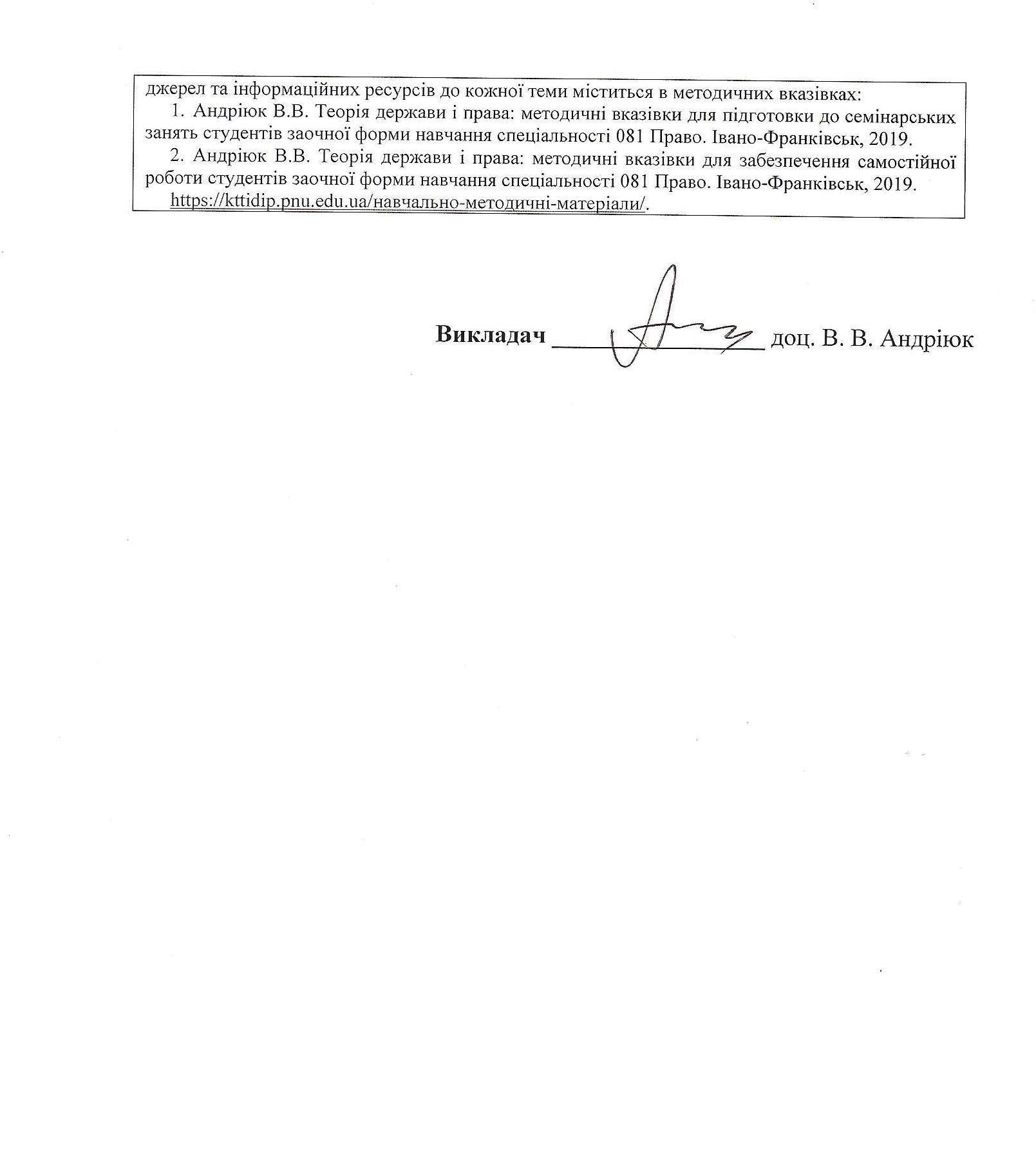 1. Загальна інформація1. Загальна інформація1. Загальна інформація1. Загальна інформація1. Загальна інформація1. Загальна інформація1. Загальна інформація1. Загальна інформація1. Загальна інформація1. Загальна інформаціяНазва дисципліниНазва дисципліниНазва дисципліниТеорія держави і праваТеорія держави і праваТеорія держави і праваТеорія держави і праваТеорія держави і праваТеорія держави і праваТеорія держави і праваВикладач (-і)Викладач (-і)Викладач (-і)Шинкарук Ярослав Іванович, к.ю.н., проректор з науково-педагогічної роботи та соціально-економічного розвиткуШиманська Наталія Станіславівна, викладач кафедри теорії та історії держави і праваШинкарук Ярослав Іванович, к.ю.н., проректор з науково-педагогічної роботи та соціально-економічного розвиткуШиманська Наталія Станіславівна, викладач кафедри теорії та історії держави і праваШинкарук Ярослав Іванович, к.ю.н., проректор з науково-педагогічної роботи та соціально-економічного розвиткуШиманська Наталія Станіславівна, викладач кафедри теорії та історії держави і праваШинкарук Ярослав Іванович, к.ю.н., проректор з науково-педагогічної роботи та соціально-економічного розвиткуШиманська Наталія Станіславівна, викладач кафедри теорії та історії держави і праваШинкарук Ярослав Іванович, к.ю.н., проректор з науково-педагогічної роботи та соціально-економічного розвиткуШиманська Наталія Станіславівна, викладач кафедри теорії та історії держави і праваШинкарук Ярослав Іванович, к.ю.н., проректор з науково-педагогічної роботи та соціально-економічного розвиткуШиманська Наталія Станіславівна, викладач кафедри теорії та історії держави і праваШинкарук Ярослав Іванович, к.ю.н., проректор з науково-педагогічної роботи та соціально-економічного розвиткуШиманська Наталія Станіславівна, викладач кафедри теорії та історії держави і праваКонтактний телефон викладачаКонтактний телефон викладачаКонтактний телефон викладачаШинкарук Ярослав Іванович (0342) 596076Шиманська Наталія Станіславівна (0342) 596133Шинкарук Ярослав Іванович (0342) 596076Шиманська Наталія Станіславівна (0342) 596133Шинкарук Ярослав Іванович (0342) 596076Шиманська Наталія Станіславівна (0342) 596133Шинкарук Ярослав Іванович (0342) 596076Шиманська Наталія Станіславівна (0342) 596133Шинкарук Ярослав Іванович (0342) 596076Шиманська Наталія Станіславівна (0342) 596133Шинкарук Ярослав Іванович (0342) 596076Шиманська Наталія Станіславівна (0342) 596133Шинкарук Ярослав Іванович (0342) 596076Шиманська Наталія Станіславівна (0342) 596133E-mail викладачаE-mail викладачаE-mail викладачаШинкарук Ярослав Іванович prorector_nprser@pu.if.uaШиманська Наталія Станіславівна Nataliya_Shymanska@i.uaШинкарук Ярослав Іванович prorector_nprser@pu.if.uaШиманська Наталія Станіславівна Nataliya_Shymanska@i.uaШинкарук Ярослав Іванович prorector_nprser@pu.if.uaШиманська Наталія Станіславівна Nataliya_Shymanska@i.uaШинкарук Ярослав Іванович prorector_nprser@pu.if.uaШиманська Наталія Станіславівна Nataliya_Shymanska@i.uaШинкарук Ярослав Іванович prorector_nprser@pu.if.uaШиманська Наталія Станіславівна Nataliya_Shymanska@i.uaШинкарук Ярослав Іванович prorector_nprser@pu.if.uaШиманська Наталія Станіславівна Nataliya_Shymanska@i.uaШинкарук Ярослав Іванович prorector_nprser@pu.if.uaШиманська Наталія Станіславівна Nataliya_Shymanska@i.uaФормат дисципліниФормат дисципліниФормат дисципліниЗаочнийЗаочнийЗаочнийЗаочнийЗаочнийЗаочнийЗаочнийОбсяг дисципліниОбсяг дисципліниОбсяг дисципліни9 кредитів ЄКТС, 270 год.9 кредитів ЄКТС, 270 год.9 кредитів ЄКТС, 270 год.9 кредитів ЄКТС, 270 год.9 кредитів ЄКТС, 270 год.9 кредитів ЄКТС, 270 год.9 кредитів ЄКТС, 270 год.Посилання на сайт дистанційного навчанняПосилання на сайт дистанційного навчанняПосилання на сайт дистанційного навчанняhttp://www.d-learn.pu.if.uahttp://www.d-learn.pu.if.uahttp://www.d-learn.pu.if.uahttp://www.d-learn.pu.if.uahttp://www.d-learn.pu.if.uahttp://www.d-learn.pu.if.uahttp://www.d-learn.pu.if.uaКонсультаціїКонсультаціїКонсультаціїКонсультації проводяться відповідно до Графіку індивідуальних занять зі студентами, розміщеному на інформаційному стенді та сайті кафедри https://kttidip.pnu.edu.ua/графік-індивідуальної-роботи/ Також можливі консультації шляхом листування через електронну пошту, зокрема, що стосується погодження змісту та структури індивідуальних науково-дослідних завдань. Консультації проводяться відповідно до Графіку індивідуальних занять зі студентами, розміщеному на інформаційному стенді та сайті кафедри https://kttidip.pnu.edu.ua/графік-індивідуальної-роботи/ Також можливі консультації шляхом листування через електронну пошту, зокрема, що стосується погодження змісту та структури індивідуальних науково-дослідних завдань. Консультації проводяться відповідно до Графіку індивідуальних занять зі студентами, розміщеному на інформаційному стенді та сайті кафедри https://kttidip.pnu.edu.ua/графік-індивідуальної-роботи/ Також можливі консультації шляхом листування через електронну пошту, зокрема, що стосується погодження змісту та структури індивідуальних науково-дослідних завдань. Консультації проводяться відповідно до Графіку індивідуальних занять зі студентами, розміщеному на інформаційному стенді та сайті кафедри https://kttidip.pnu.edu.ua/графік-індивідуальної-роботи/ Також можливі консультації шляхом листування через електронну пошту, зокрема, що стосується погодження змісту та структури індивідуальних науково-дослідних завдань. Консультації проводяться відповідно до Графіку індивідуальних занять зі студентами, розміщеному на інформаційному стенді та сайті кафедри https://kttidip.pnu.edu.ua/графік-індивідуальної-роботи/ Також можливі консультації шляхом листування через електронну пошту, зокрема, що стосується погодження змісту та структури індивідуальних науково-дослідних завдань. Консультації проводяться відповідно до Графіку індивідуальних занять зі студентами, розміщеному на інформаційному стенді та сайті кафедри https://kttidip.pnu.edu.ua/графік-індивідуальної-роботи/ Також можливі консультації шляхом листування через електронну пошту, зокрема, що стосується погодження змісту та структури індивідуальних науково-дослідних завдань. Консультації проводяться відповідно до Графіку індивідуальних занять зі студентами, розміщеному на інформаційному стенді та сайті кафедри https://kttidip.pnu.edu.ua/графік-індивідуальної-роботи/ Також можливі консультації шляхом листування через електронну пошту, зокрема, що стосується погодження змісту та структури індивідуальних науково-дослідних завдань. 2. Анотація до навчальної дисципліни2. Анотація до навчальної дисципліни2. Анотація до навчальної дисципліни2. Анотація до навчальної дисципліни2. Анотація до навчальної дисципліни2. Анотація до навчальної дисципліни2. Анотація до навчальної дисципліни2. Анотація до навчальної дисципліни2. Анотація до навчальної дисципліни2. Анотація до навчальної дисципліниПредметом вивчення  навчальної дисципліни є загальні закономірності виникнення, функціонування та розвитку держави і права (державно-правової дійсності), найбільш загальні генетичні, атрибутивні, структурно-субстанційні та функціональні властивості державно-правових явищ.Програма навчальної дисципліни складається з таких змістових модулів:1. Наукознавчі питання теорії держави і права. Теорія держави2. Загальне вчення про право3. Формування та будова права4. Дія права. Правова системаТеорія держави і права як загальна, фундаментальна (базова), методологічна, світоглядна юридична наука та вступна навчальна правова дисципліна вивчається студентами-юристами першого курсу протягом одного навчального року і має на меті оволодіння системою сучасних теоретичних знань про загальні закономірності виникнення, функціонування та розвитку держави і права (державно-правової дійсності), найбільш загальні генетичні, атрибутивні, структурно-субстанційні та функціональні властивості державно-правових явищ.В умовах становлення громадянського суспільства, побудови правової держави, утвердження принципів демократичного суспільства в Україні, удосконалення національного законодавства, реформування усіх сфер життєдіяльності українського суспільства великого значення набуває формування, розвиток і закріплення нового юридичного мислення, загальної і правової культури, в тому числі і високої професійної культури юриста.Вивчення загальних закономірностей виникнення, функціонування, розвитку державно-правової дійсності, які є предметом теорії держави і права, сприяє не тільки одержанню базових теоретичних юридичних знань, а й дасть можливість прогнозувати подальший розвиток державно-правових явищ, використовувати розроблені теоретичні моделі в практиці державотворення України, формування і вдосконалення національної правової системи загалом і системи законодавства зокрема.Предметом вивчення  навчальної дисципліни є загальні закономірності виникнення, функціонування та розвитку держави і права (державно-правової дійсності), найбільш загальні генетичні, атрибутивні, структурно-субстанційні та функціональні властивості державно-правових явищ.Програма навчальної дисципліни складається з таких змістових модулів:1. Наукознавчі питання теорії держави і права. Теорія держави2. Загальне вчення про право3. Формування та будова права4. Дія права. Правова системаТеорія держави і права як загальна, фундаментальна (базова), методологічна, світоглядна юридична наука та вступна навчальна правова дисципліна вивчається студентами-юристами першого курсу протягом одного навчального року і має на меті оволодіння системою сучасних теоретичних знань про загальні закономірності виникнення, функціонування та розвитку держави і права (державно-правової дійсності), найбільш загальні генетичні, атрибутивні, структурно-субстанційні та функціональні властивості державно-правових явищ.В умовах становлення громадянського суспільства, побудови правової держави, утвердження принципів демократичного суспільства в Україні, удосконалення національного законодавства, реформування усіх сфер життєдіяльності українського суспільства великого значення набуває формування, розвиток і закріплення нового юридичного мислення, загальної і правової культури, в тому числі і високої професійної культури юриста.Вивчення загальних закономірностей виникнення, функціонування, розвитку державно-правової дійсності, які є предметом теорії держави і права, сприяє не тільки одержанню базових теоретичних юридичних знань, а й дасть можливість прогнозувати подальший розвиток державно-правових явищ, використовувати розроблені теоретичні моделі в практиці державотворення України, формування і вдосконалення національної правової системи загалом і системи законодавства зокрема.Предметом вивчення  навчальної дисципліни є загальні закономірності виникнення, функціонування та розвитку держави і права (державно-правової дійсності), найбільш загальні генетичні, атрибутивні, структурно-субстанційні та функціональні властивості державно-правових явищ.Програма навчальної дисципліни складається з таких змістових модулів:1. Наукознавчі питання теорії держави і права. Теорія держави2. Загальне вчення про право3. Формування та будова права4. Дія права. Правова системаТеорія держави і права як загальна, фундаментальна (базова), методологічна, світоглядна юридична наука та вступна навчальна правова дисципліна вивчається студентами-юристами першого курсу протягом одного навчального року і має на меті оволодіння системою сучасних теоретичних знань про загальні закономірності виникнення, функціонування та розвитку держави і права (державно-правової дійсності), найбільш загальні генетичні, атрибутивні, структурно-субстанційні та функціональні властивості державно-правових явищ.В умовах становлення громадянського суспільства, побудови правової держави, утвердження принципів демократичного суспільства в Україні, удосконалення національного законодавства, реформування усіх сфер життєдіяльності українського суспільства великого значення набуває формування, розвиток і закріплення нового юридичного мислення, загальної і правової культури, в тому числі і високої професійної культури юриста.Вивчення загальних закономірностей виникнення, функціонування, розвитку державно-правової дійсності, які є предметом теорії держави і права, сприяє не тільки одержанню базових теоретичних юридичних знань, а й дасть можливість прогнозувати подальший розвиток державно-правових явищ, використовувати розроблені теоретичні моделі в практиці державотворення України, формування і вдосконалення національної правової системи загалом і системи законодавства зокрема.Предметом вивчення  навчальної дисципліни є загальні закономірності виникнення, функціонування та розвитку держави і права (державно-правової дійсності), найбільш загальні генетичні, атрибутивні, структурно-субстанційні та функціональні властивості державно-правових явищ.Програма навчальної дисципліни складається з таких змістових модулів:1. Наукознавчі питання теорії держави і права. Теорія держави2. Загальне вчення про право3. Формування та будова права4. Дія права. Правова системаТеорія держави і права як загальна, фундаментальна (базова), методологічна, світоглядна юридична наука та вступна навчальна правова дисципліна вивчається студентами-юристами першого курсу протягом одного навчального року і має на меті оволодіння системою сучасних теоретичних знань про загальні закономірності виникнення, функціонування та розвитку держави і права (державно-правової дійсності), найбільш загальні генетичні, атрибутивні, структурно-субстанційні та функціональні властивості державно-правових явищ.В умовах становлення громадянського суспільства, побудови правової держави, утвердження принципів демократичного суспільства в Україні, удосконалення національного законодавства, реформування усіх сфер життєдіяльності українського суспільства великого значення набуває формування, розвиток і закріплення нового юридичного мислення, загальної і правової культури, в тому числі і високої професійної культури юриста.Вивчення загальних закономірностей виникнення, функціонування, розвитку державно-правової дійсності, які є предметом теорії держави і права, сприяє не тільки одержанню базових теоретичних юридичних знань, а й дасть можливість прогнозувати подальший розвиток державно-правових явищ, використовувати розроблені теоретичні моделі в практиці державотворення України, формування і вдосконалення національної правової системи загалом і системи законодавства зокрема.Предметом вивчення  навчальної дисципліни є загальні закономірності виникнення, функціонування та розвитку держави і права (державно-правової дійсності), найбільш загальні генетичні, атрибутивні, структурно-субстанційні та функціональні властивості державно-правових явищ.Програма навчальної дисципліни складається з таких змістових модулів:1. Наукознавчі питання теорії держави і права. Теорія держави2. Загальне вчення про право3. Формування та будова права4. Дія права. Правова системаТеорія держави і права як загальна, фундаментальна (базова), методологічна, світоглядна юридична наука та вступна навчальна правова дисципліна вивчається студентами-юристами першого курсу протягом одного навчального року і має на меті оволодіння системою сучасних теоретичних знань про загальні закономірності виникнення, функціонування та розвитку держави і права (державно-правової дійсності), найбільш загальні генетичні, атрибутивні, структурно-субстанційні та функціональні властивості державно-правових явищ.В умовах становлення громадянського суспільства, побудови правової держави, утвердження принципів демократичного суспільства в Україні, удосконалення національного законодавства, реформування усіх сфер життєдіяльності українського суспільства великого значення набуває формування, розвиток і закріплення нового юридичного мислення, загальної і правової культури, в тому числі і високої професійної культури юриста.Вивчення загальних закономірностей виникнення, функціонування, розвитку державно-правової дійсності, які є предметом теорії держави і права, сприяє не тільки одержанню базових теоретичних юридичних знань, а й дасть можливість прогнозувати подальший розвиток державно-правових явищ, використовувати розроблені теоретичні моделі в практиці державотворення України, формування і вдосконалення національної правової системи загалом і системи законодавства зокрема.Предметом вивчення  навчальної дисципліни є загальні закономірності виникнення, функціонування та розвитку держави і права (державно-правової дійсності), найбільш загальні генетичні, атрибутивні, структурно-субстанційні та функціональні властивості державно-правових явищ.Програма навчальної дисципліни складається з таких змістових модулів:1. Наукознавчі питання теорії держави і права. Теорія держави2. Загальне вчення про право3. Формування та будова права4. Дія права. Правова системаТеорія держави і права як загальна, фундаментальна (базова), методологічна, світоглядна юридична наука та вступна навчальна правова дисципліна вивчається студентами-юристами першого курсу протягом одного навчального року і має на меті оволодіння системою сучасних теоретичних знань про загальні закономірності виникнення, функціонування та розвитку держави і права (державно-правової дійсності), найбільш загальні генетичні, атрибутивні, структурно-субстанційні та функціональні властивості державно-правових явищ.В умовах становлення громадянського суспільства, побудови правової держави, утвердження принципів демократичного суспільства в Україні, удосконалення національного законодавства, реформування усіх сфер життєдіяльності українського суспільства великого значення набуває формування, розвиток і закріплення нового юридичного мислення, загальної і правової культури, в тому числі і високої професійної культури юриста.Вивчення загальних закономірностей виникнення, функціонування, розвитку державно-правової дійсності, які є предметом теорії держави і права, сприяє не тільки одержанню базових теоретичних юридичних знань, а й дасть можливість прогнозувати подальший розвиток державно-правових явищ, використовувати розроблені теоретичні моделі в практиці державотворення України, формування і вдосконалення національної правової системи загалом і системи законодавства зокрема.Предметом вивчення  навчальної дисципліни є загальні закономірності виникнення, функціонування та розвитку держави і права (державно-правової дійсності), найбільш загальні генетичні, атрибутивні, структурно-субстанційні та функціональні властивості державно-правових явищ.Програма навчальної дисципліни складається з таких змістових модулів:1. Наукознавчі питання теорії держави і права. Теорія держави2. Загальне вчення про право3. Формування та будова права4. Дія права. Правова системаТеорія держави і права як загальна, фундаментальна (базова), методологічна, світоглядна юридична наука та вступна навчальна правова дисципліна вивчається студентами-юристами першого курсу протягом одного навчального року і має на меті оволодіння системою сучасних теоретичних знань про загальні закономірності виникнення, функціонування та розвитку держави і права (державно-правової дійсності), найбільш загальні генетичні, атрибутивні, структурно-субстанційні та функціональні властивості державно-правових явищ.В умовах становлення громадянського суспільства, побудови правової держави, утвердження принципів демократичного суспільства в Україні, удосконалення національного законодавства, реформування усіх сфер життєдіяльності українського суспільства великого значення набуває формування, розвиток і закріплення нового юридичного мислення, загальної і правової культури, в тому числі і високої професійної культури юриста.Вивчення загальних закономірностей виникнення, функціонування, розвитку державно-правової дійсності, які є предметом теорії держави і права, сприяє не тільки одержанню базових теоретичних юридичних знань, а й дасть можливість прогнозувати подальший розвиток державно-правових явищ, використовувати розроблені теоретичні моделі в практиці державотворення України, формування і вдосконалення національної правової системи загалом і системи законодавства зокрема.Предметом вивчення  навчальної дисципліни є загальні закономірності виникнення, функціонування та розвитку держави і права (державно-правової дійсності), найбільш загальні генетичні, атрибутивні, структурно-субстанційні та функціональні властивості державно-правових явищ.Програма навчальної дисципліни складається з таких змістових модулів:1. Наукознавчі питання теорії держави і права. Теорія держави2. Загальне вчення про право3. Формування та будова права4. Дія права. Правова системаТеорія держави і права як загальна, фундаментальна (базова), методологічна, світоглядна юридична наука та вступна навчальна правова дисципліна вивчається студентами-юристами першого курсу протягом одного навчального року і має на меті оволодіння системою сучасних теоретичних знань про загальні закономірності виникнення, функціонування та розвитку держави і права (державно-правової дійсності), найбільш загальні генетичні, атрибутивні, структурно-субстанційні та функціональні властивості державно-правових явищ.В умовах становлення громадянського суспільства, побудови правової держави, утвердження принципів демократичного суспільства в Україні, удосконалення національного законодавства, реформування усіх сфер життєдіяльності українського суспільства великого значення набуває формування, розвиток і закріплення нового юридичного мислення, загальної і правової культури, в тому числі і високої професійної культури юриста.Вивчення загальних закономірностей виникнення, функціонування, розвитку державно-правової дійсності, які є предметом теорії держави і права, сприяє не тільки одержанню базових теоретичних юридичних знань, а й дасть можливість прогнозувати подальший розвиток державно-правових явищ, використовувати розроблені теоретичні моделі в практиці державотворення України, формування і вдосконалення національної правової системи загалом і системи законодавства зокрема.Предметом вивчення  навчальної дисципліни є загальні закономірності виникнення, функціонування та розвитку держави і права (державно-правової дійсності), найбільш загальні генетичні, атрибутивні, структурно-субстанційні та функціональні властивості державно-правових явищ.Програма навчальної дисципліни складається з таких змістових модулів:1. Наукознавчі питання теорії держави і права. Теорія держави2. Загальне вчення про право3. Формування та будова права4. Дія права. Правова системаТеорія держави і права як загальна, фундаментальна (базова), методологічна, світоглядна юридична наука та вступна навчальна правова дисципліна вивчається студентами-юристами першого курсу протягом одного навчального року і має на меті оволодіння системою сучасних теоретичних знань про загальні закономірності виникнення, функціонування та розвитку держави і права (державно-правової дійсності), найбільш загальні генетичні, атрибутивні, структурно-субстанційні та функціональні властивості державно-правових явищ.В умовах становлення громадянського суспільства, побудови правової держави, утвердження принципів демократичного суспільства в Україні, удосконалення національного законодавства, реформування усіх сфер життєдіяльності українського суспільства великого значення набуває формування, розвиток і закріплення нового юридичного мислення, загальної і правової культури, в тому числі і високої професійної культури юриста.Вивчення загальних закономірностей виникнення, функціонування, розвитку державно-правової дійсності, які є предметом теорії держави і права, сприяє не тільки одержанню базових теоретичних юридичних знань, а й дасть можливість прогнозувати подальший розвиток державно-правових явищ, використовувати розроблені теоретичні моделі в практиці державотворення України, формування і вдосконалення національної правової системи загалом і системи законодавства зокрема.Предметом вивчення  навчальної дисципліни є загальні закономірності виникнення, функціонування та розвитку держави і права (державно-правової дійсності), найбільш загальні генетичні, атрибутивні, структурно-субстанційні та функціональні властивості державно-правових явищ.Програма навчальної дисципліни складається з таких змістових модулів:1. Наукознавчі питання теорії держави і права. Теорія держави2. Загальне вчення про право3. Формування та будова права4. Дія права. Правова системаТеорія держави і права як загальна, фундаментальна (базова), методологічна, світоглядна юридична наука та вступна навчальна правова дисципліна вивчається студентами-юристами першого курсу протягом одного навчального року і має на меті оволодіння системою сучасних теоретичних знань про загальні закономірності виникнення, функціонування та розвитку держави і права (державно-правової дійсності), найбільш загальні генетичні, атрибутивні, структурно-субстанційні та функціональні властивості державно-правових явищ.В умовах становлення громадянського суспільства, побудови правової держави, утвердження принципів демократичного суспільства в Україні, удосконалення національного законодавства, реформування усіх сфер життєдіяльності українського суспільства великого значення набуває формування, розвиток і закріплення нового юридичного мислення, загальної і правової культури, в тому числі і високої професійної культури юриста.Вивчення загальних закономірностей виникнення, функціонування, розвитку державно-правової дійсності, які є предметом теорії держави і права, сприяє не тільки одержанню базових теоретичних юридичних знань, а й дасть можливість прогнозувати подальший розвиток державно-правових явищ, використовувати розроблені теоретичні моделі в практиці державотворення України, формування і вдосконалення національної правової системи загалом і системи законодавства зокрема.3. Мета та цілі навчальної дисципліни 3. Мета та цілі навчальної дисципліни 3. Мета та цілі навчальної дисципліни 3. Мета та цілі навчальної дисципліни 3. Мета та цілі навчальної дисципліни 3. Мета та цілі навчальної дисципліни 3. Мета та цілі навчальної дисципліни 3. Мета та цілі навчальної дисципліни 3. Мета та цілі навчальної дисципліни 3. Мета та цілі навчальної дисципліни Метою вивчення навчальної дисципліни «Теорія держави і права» є оволодіння системою сучасних теоретичних знань про загальні закономірності виникнення, функціонування та розвитку держави і права (державно-правової дійсності), найбільш загальні генетичні, атрибутивні, структурно-субстанційні та функціональні властивості державно-правових явищ. Основними цілями вивчення дисципліни «Теорія держави і права» є засвоєння цілісної системи державно-правових понять і категорій; ознайомлення студентів з практикою застосування понятійного апарату та методологічного інструментарію юриспруденції; підготовка студентів першого курсу до вивчення галузевих юридичних дисциплін, до аналізу і розуміння змісту нормативно-правових актів, а також інших формально-юридичних джерел права; вироблення у студентів навиків самостійного правового мислення, вміння творчо аналізувати і узагальнювати державно-правові явища, правильно користуватися науковою та навчальною юридичною літературою і першоджерелами; з’ясування значення загальної теорії держави і права для практики побудови демократичної правової соціальної держави в Україні, формування правової системи на базі чинної Конституції України, реформування національного законодавства; формування у студентів глибокого знання та розуміння загальних закономірностей розвитку та існування держави, її основних інститутів, правової системи, генетичних, атрибутивних, субстанційних (структурних) та функціональних закономірностей, властивостей державно-правової дійсності; формування у студентів цілісної картини державно-правової дійсності.Метою вивчення навчальної дисципліни «Теорія держави і права» є оволодіння системою сучасних теоретичних знань про загальні закономірності виникнення, функціонування та розвитку держави і права (державно-правової дійсності), найбільш загальні генетичні, атрибутивні, структурно-субстанційні та функціональні властивості державно-правових явищ. Основними цілями вивчення дисципліни «Теорія держави і права» є засвоєння цілісної системи державно-правових понять і категорій; ознайомлення студентів з практикою застосування понятійного апарату та методологічного інструментарію юриспруденції; підготовка студентів першого курсу до вивчення галузевих юридичних дисциплін, до аналізу і розуміння змісту нормативно-правових актів, а також інших формально-юридичних джерел права; вироблення у студентів навиків самостійного правового мислення, вміння творчо аналізувати і узагальнювати державно-правові явища, правильно користуватися науковою та навчальною юридичною літературою і першоджерелами; з’ясування значення загальної теорії держави і права для практики побудови демократичної правової соціальної держави в Україні, формування правової системи на базі чинної Конституції України, реформування національного законодавства; формування у студентів глибокого знання та розуміння загальних закономірностей розвитку та існування держави, її основних інститутів, правової системи, генетичних, атрибутивних, субстанційних (структурних) та функціональних закономірностей, властивостей державно-правової дійсності; формування у студентів цілісної картини державно-правової дійсності.Метою вивчення навчальної дисципліни «Теорія держави і права» є оволодіння системою сучасних теоретичних знань про загальні закономірності виникнення, функціонування та розвитку держави і права (державно-правової дійсності), найбільш загальні генетичні, атрибутивні, структурно-субстанційні та функціональні властивості державно-правових явищ. Основними цілями вивчення дисципліни «Теорія держави і права» є засвоєння цілісної системи державно-правових понять і категорій; ознайомлення студентів з практикою застосування понятійного апарату та методологічного інструментарію юриспруденції; підготовка студентів першого курсу до вивчення галузевих юридичних дисциплін, до аналізу і розуміння змісту нормативно-правових актів, а також інших формально-юридичних джерел права; вироблення у студентів навиків самостійного правового мислення, вміння творчо аналізувати і узагальнювати державно-правові явища, правильно користуватися науковою та навчальною юридичною літературою і першоджерелами; з’ясування значення загальної теорії держави і права для практики побудови демократичної правової соціальної держави в Україні, формування правової системи на базі чинної Конституції України, реформування національного законодавства; формування у студентів глибокого знання та розуміння загальних закономірностей розвитку та існування держави, її основних інститутів, правової системи, генетичних, атрибутивних, субстанційних (структурних) та функціональних закономірностей, властивостей державно-правової дійсності; формування у студентів цілісної картини державно-правової дійсності.Метою вивчення навчальної дисципліни «Теорія держави і права» є оволодіння системою сучасних теоретичних знань про загальні закономірності виникнення, функціонування та розвитку держави і права (державно-правової дійсності), найбільш загальні генетичні, атрибутивні, структурно-субстанційні та функціональні властивості державно-правових явищ. Основними цілями вивчення дисципліни «Теорія держави і права» є засвоєння цілісної системи державно-правових понять і категорій; ознайомлення студентів з практикою застосування понятійного апарату та методологічного інструментарію юриспруденції; підготовка студентів першого курсу до вивчення галузевих юридичних дисциплін, до аналізу і розуміння змісту нормативно-правових актів, а також інших формально-юридичних джерел права; вироблення у студентів навиків самостійного правового мислення, вміння творчо аналізувати і узагальнювати державно-правові явища, правильно користуватися науковою та навчальною юридичною літературою і першоджерелами; з’ясування значення загальної теорії держави і права для практики побудови демократичної правової соціальної держави в Україні, формування правової системи на базі чинної Конституції України, реформування національного законодавства; формування у студентів глибокого знання та розуміння загальних закономірностей розвитку та існування держави, її основних інститутів, правової системи, генетичних, атрибутивних, субстанційних (структурних) та функціональних закономірностей, властивостей державно-правової дійсності; формування у студентів цілісної картини державно-правової дійсності.Метою вивчення навчальної дисципліни «Теорія держави і права» є оволодіння системою сучасних теоретичних знань про загальні закономірності виникнення, функціонування та розвитку держави і права (державно-правової дійсності), найбільш загальні генетичні, атрибутивні, структурно-субстанційні та функціональні властивості державно-правових явищ. Основними цілями вивчення дисципліни «Теорія держави і права» є засвоєння цілісної системи державно-правових понять і категорій; ознайомлення студентів з практикою застосування понятійного апарату та методологічного інструментарію юриспруденції; підготовка студентів першого курсу до вивчення галузевих юридичних дисциплін, до аналізу і розуміння змісту нормативно-правових актів, а також інших формально-юридичних джерел права; вироблення у студентів навиків самостійного правового мислення, вміння творчо аналізувати і узагальнювати державно-правові явища, правильно користуватися науковою та навчальною юридичною літературою і першоджерелами; з’ясування значення загальної теорії держави і права для практики побудови демократичної правової соціальної держави в Україні, формування правової системи на базі чинної Конституції України, реформування національного законодавства; формування у студентів глибокого знання та розуміння загальних закономірностей розвитку та існування держави, її основних інститутів, правової системи, генетичних, атрибутивних, субстанційних (структурних) та функціональних закономірностей, властивостей державно-правової дійсності; формування у студентів цілісної картини державно-правової дійсності.Метою вивчення навчальної дисципліни «Теорія держави і права» є оволодіння системою сучасних теоретичних знань про загальні закономірності виникнення, функціонування та розвитку держави і права (державно-правової дійсності), найбільш загальні генетичні, атрибутивні, структурно-субстанційні та функціональні властивості державно-правових явищ. Основними цілями вивчення дисципліни «Теорія держави і права» є засвоєння цілісної системи державно-правових понять і категорій; ознайомлення студентів з практикою застосування понятійного апарату та методологічного інструментарію юриспруденції; підготовка студентів першого курсу до вивчення галузевих юридичних дисциплін, до аналізу і розуміння змісту нормативно-правових актів, а також інших формально-юридичних джерел права; вироблення у студентів навиків самостійного правового мислення, вміння творчо аналізувати і узагальнювати державно-правові явища, правильно користуватися науковою та навчальною юридичною літературою і першоджерелами; з’ясування значення загальної теорії держави і права для практики побудови демократичної правової соціальної держави в Україні, формування правової системи на базі чинної Конституції України, реформування національного законодавства; формування у студентів глибокого знання та розуміння загальних закономірностей розвитку та існування держави, її основних інститутів, правової системи, генетичних, атрибутивних, субстанційних (структурних) та функціональних закономірностей, властивостей державно-правової дійсності; формування у студентів цілісної картини державно-правової дійсності.Метою вивчення навчальної дисципліни «Теорія держави і права» є оволодіння системою сучасних теоретичних знань про загальні закономірності виникнення, функціонування та розвитку держави і права (державно-правової дійсності), найбільш загальні генетичні, атрибутивні, структурно-субстанційні та функціональні властивості державно-правових явищ. Основними цілями вивчення дисципліни «Теорія держави і права» є засвоєння цілісної системи державно-правових понять і категорій; ознайомлення студентів з практикою застосування понятійного апарату та методологічного інструментарію юриспруденції; підготовка студентів першого курсу до вивчення галузевих юридичних дисциплін, до аналізу і розуміння змісту нормативно-правових актів, а також інших формально-юридичних джерел права; вироблення у студентів навиків самостійного правового мислення, вміння творчо аналізувати і узагальнювати державно-правові явища, правильно користуватися науковою та навчальною юридичною літературою і першоджерелами; з’ясування значення загальної теорії держави і права для практики побудови демократичної правової соціальної держави в Україні, формування правової системи на базі чинної Конституції України, реформування національного законодавства; формування у студентів глибокого знання та розуміння загальних закономірностей розвитку та існування держави, її основних інститутів, правової системи, генетичних, атрибутивних, субстанційних (структурних) та функціональних закономірностей, властивостей державно-правової дійсності; формування у студентів цілісної картини державно-правової дійсності.Метою вивчення навчальної дисципліни «Теорія держави і права» є оволодіння системою сучасних теоретичних знань про загальні закономірності виникнення, функціонування та розвитку держави і права (державно-правової дійсності), найбільш загальні генетичні, атрибутивні, структурно-субстанційні та функціональні властивості державно-правових явищ. Основними цілями вивчення дисципліни «Теорія держави і права» є засвоєння цілісної системи державно-правових понять і категорій; ознайомлення студентів з практикою застосування понятійного апарату та методологічного інструментарію юриспруденції; підготовка студентів першого курсу до вивчення галузевих юридичних дисциплін, до аналізу і розуміння змісту нормативно-правових актів, а також інших формально-юридичних джерел права; вироблення у студентів навиків самостійного правового мислення, вміння творчо аналізувати і узагальнювати державно-правові явища, правильно користуватися науковою та навчальною юридичною літературою і першоджерелами; з’ясування значення загальної теорії держави і права для практики побудови демократичної правової соціальної держави в Україні, формування правової системи на базі чинної Конституції України, реформування національного законодавства; формування у студентів глибокого знання та розуміння загальних закономірностей розвитку та існування держави, її основних інститутів, правової системи, генетичних, атрибутивних, субстанційних (структурних) та функціональних закономірностей, властивостей державно-правової дійсності; формування у студентів цілісної картини державно-правової дійсності.Метою вивчення навчальної дисципліни «Теорія держави і права» є оволодіння системою сучасних теоретичних знань про загальні закономірності виникнення, функціонування та розвитку держави і права (державно-правової дійсності), найбільш загальні генетичні, атрибутивні, структурно-субстанційні та функціональні властивості державно-правових явищ. Основними цілями вивчення дисципліни «Теорія держави і права» є засвоєння цілісної системи державно-правових понять і категорій; ознайомлення студентів з практикою застосування понятійного апарату та методологічного інструментарію юриспруденції; підготовка студентів першого курсу до вивчення галузевих юридичних дисциплін, до аналізу і розуміння змісту нормативно-правових актів, а також інших формально-юридичних джерел права; вироблення у студентів навиків самостійного правового мислення, вміння творчо аналізувати і узагальнювати державно-правові явища, правильно користуватися науковою та навчальною юридичною літературою і першоджерелами; з’ясування значення загальної теорії держави і права для практики побудови демократичної правової соціальної держави в Україні, формування правової системи на базі чинної Конституції України, реформування національного законодавства; формування у студентів глибокого знання та розуміння загальних закономірностей розвитку та існування держави, її основних інститутів, правової системи, генетичних, атрибутивних, субстанційних (структурних) та функціональних закономірностей, властивостей державно-правової дійсності; формування у студентів цілісної картини державно-правової дійсності.Метою вивчення навчальної дисципліни «Теорія держави і права» є оволодіння системою сучасних теоретичних знань про загальні закономірності виникнення, функціонування та розвитку держави і права (державно-правової дійсності), найбільш загальні генетичні, атрибутивні, структурно-субстанційні та функціональні властивості державно-правових явищ. Основними цілями вивчення дисципліни «Теорія держави і права» є засвоєння цілісної системи державно-правових понять і категорій; ознайомлення студентів з практикою застосування понятійного апарату та методологічного інструментарію юриспруденції; підготовка студентів першого курсу до вивчення галузевих юридичних дисциплін, до аналізу і розуміння змісту нормативно-правових актів, а також інших формально-юридичних джерел права; вироблення у студентів навиків самостійного правового мислення, вміння творчо аналізувати і узагальнювати державно-правові явища, правильно користуватися науковою та навчальною юридичною літературою і першоджерелами; з’ясування значення загальної теорії держави і права для практики побудови демократичної правової соціальної держави в Україні, формування правової системи на базі чинної Конституції України, реформування національного законодавства; формування у студентів глибокого знання та розуміння загальних закономірностей розвитку та існування держави, її основних інститутів, правової системи, генетичних, атрибутивних, субстанційних (структурних) та функціональних закономірностей, властивостей державно-правової дійсності; формування у студентів цілісної картини державно-правової дійсності.4. Результати навчання (компетентності)4. Результати навчання (компетентності)4. Результати навчання (компетентності)4. Результати навчання (компетентності)4. Результати навчання (компетентності)4. Результати навчання (компетентності)4. Результати навчання (компетентності)4. Результати навчання (компетентності)4. Результати навчання (компетентності)4. Результати навчання (компетентності)Загальні компетентності:Здатність до абстрактного мислення, аналізу та синтезу положень загальнотеоретичної юриспруденції.Знання та розуміння предметної області теорії держави і права та розуміння професійної діяльності.Здатність вчитися і оволодівати сучасними загальнотеоретичними правовими знаннями.Здатність реалізувати свої права і обов’язки як члена суспільства, усвідомлювати цінності громадянського (вільного демократичного) суспільства та необхідність його сталого розвитку, верховенства права, прав і свобод людини і громадянина в Україні.Фахові компетентності:Здатність застосовувати знання з основ теорії та філософії права, знання і розуміння структури правничої професії та її ролі у суспільстві.Повага до честі і гідності людини як найвищої соціальної цінності, розуміння їх правової природи.Здатність до критичного та системного аналізу складних правових явищ на загальнотеоретичному рівні і застосування набутих знань у професійній діяльності.Здатність до логічного, критичного і системного аналізу документів, розуміння їх правового характеру і значення на загальнотеоретичному рівні.Загальні компетентності:Здатність до абстрактного мислення, аналізу та синтезу положень загальнотеоретичної юриспруденції.Знання та розуміння предметної області теорії держави і права та розуміння професійної діяльності.Здатність вчитися і оволодівати сучасними загальнотеоретичними правовими знаннями.Здатність реалізувати свої права і обов’язки як члена суспільства, усвідомлювати цінності громадянського (вільного демократичного) суспільства та необхідність його сталого розвитку, верховенства права, прав і свобод людини і громадянина в Україні.Фахові компетентності:Здатність застосовувати знання з основ теорії та філософії права, знання і розуміння структури правничої професії та її ролі у суспільстві.Повага до честі і гідності людини як найвищої соціальної цінності, розуміння їх правової природи.Здатність до критичного та системного аналізу складних правових явищ на загальнотеоретичному рівні і застосування набутих знань у професійній діяльності.Здатність до логічного, критичного і системного аналізу документів, розуміння їх правового характеру і значення на загальнотеоретичному рівні.Загальні компетентності:Здатність до абстрактного мислення, аналізу та синтезу положень загальнотеоретичної юриспруденції.Знання та розуміння предметної області теорії держави і права та розуміння професійної діяльності.Здатність вчитися і оволодівати сучасними загальнотеоретичними правовими знаннями.Здатність реалізувати свої права і обов’язки як члена суспільства, усвідомлювати цінності громадянського (вільного демократичного) суспільства та необхідність його сталого розвитку, верховенства права, прав і свобод людини і громадянина в Україні.Фахові компетентності:Здатність застосовувати знання з основ теорії та філософії права, знання і розуміння структури правничої професії та її ролі у суспільстві.Повага до честі і гідності людини як найвищої соціальної цінності, розуміння їх правової природи.Здатність до критичного та системного аналізу складних правових явищ на загальнотеоретичному рівні і застосування набутих знань у професійній діяльності.Здатність до логічного, критичного і системного аналізу документів, розуміння їх правового характеру і значення на загальнотеоретичному рівні.Загальні компетентності:Здатність до абстрактного мислення, аналізу та синтезу положень загальнотеоретичної юриспруденції.Знання та розуміння предметної області теорії держави і права та розуміння професійної діяльності.Здатність вчитися і оволодівати сучасними загальнотеоретичними правовими знаннями.Здатність реалізувати свої права і обов’язки як члена суспільства, усвідомлювати цінності громадянського (вільного демократичного) суспільства та необхідність його сталого розвитку, верховенства права, прав і свобод людини і громадянина в Україні.Фахові компетентності:Здатність застосовувати знання з основ теорії та філософії права, знання і розуміння структури правничої професії та її ролі у суспільстві.Повага до честі і гідності людини як найвищої соціальної цінності, розуміння їх правової природи.Здатність до критичного та системного аналізу складних правових явищ на загальнотеоретичному рівні і застосування набутих знань у професійній діяльності.Здатність до логічного, критичного і системного аналізу документів, розуміння їх правового характеру і значення на загальнотеоретичному рівні.Загальні компетентності:Здатність до абстрактного мислення, аналізу та синтезу положень загальнотеоретичної юриспруденції.Знання та розуміння предметної області теорії держави і права та розуміння професійної діяльності.Здатність вчитися і оволодівати сучасними загальнотеоретичними правовими знаннями.Здатність реалізувати свої права і обов’язки як члена суспільства, усвідомлювати цінності громадянського (вільного демократичного) суспільства та необхідність його сталого розвитку, верховенства права, прав і свобод людини і громадянина в Україні.Фахові компетентності:Здатність застосовувати знання з основ теорії та філософії права, знання і розуміння структури правничої професії та її ролі у суспільстві.Повага до честі і гідності людини як найвищої соціальної цінності, розуміння їх правової природи.Здатність до критичного та системного аналізу складних правових явищ на загальнотеоретичному рівні і застосування набутих знань у професійній діяльності.Здатність до логічного, критичного і системного аналізу документів, розуміння їх правового характеру і значення на загальнотеоретичному рівні.Загальні компетентності:Здатність до абстрактного мислення, аналізу та синтезу положень загальнотеоретичної юриспруденції.Знання та розуміння предметної області теорії держави і права та розуміння професійної діяльності.Здатність вчитися і оволодівати сучасними загальнотеоретичними правовими знаннями.Здатність реалізувати свої права і обов’язки як члена суспільства, усвідомлювати цінності громадянського (вільного демократичного) суспільства та необхідність його сталого розвитку, верховенства права, прав і свобод людини і громадянина в Україні.Фахові компетентності:Здатність застосовувати знання з основ теорії та філософії права, знання і розуміння структури правничої професії та її ролі у суспільстві.Повага до честі і гідності людини як найвищої соціальної цінності, розуміння їх правової природи.Здатність до критичного та системного аналізу складних правових явищ на загальнотеоретичному рівні і застосування набутих знань у професійній діяльності.Здатність до логічного, критичного і системного аналізу документів, розуміння їх правового характеру і значення на загальнотеоретичному рівні.Загальні компетентності:Здатність до абстрактного мислення, аналізу та синтезу положень загальнотеоретичної юриспруденції.Знання та розуміння предметної області теорії держави і права та розуміння професійної діяльності.Здатність вчитися і оволодівати сучасними загальнотеоретичними правовими знаннями.Здатність реалізувати свої права і обов’язки як члена суспільства, усвідомлювати цінності громадянського (вільного демократичного) суспільства та необхідність його сталого розвитку, верховенства права, прав і свобод людини і громадянина в Україні.Фахові компетентності:Здатність застосовувати знання з основ теорії та філософії права, знання і розуміння структури правничої професії та її ролі у суспільстві.Повага до честі і гідності людини як найвищої соціальної цінності, розуміння їх правової природи.Здатність до критичного та системного аналізу складних правових явищ на загальнотеоретичному рівні і застосування набутих знань у професійній діяльності.Здатність до логічного, критичного і системного аналізу документів, розуміння їх правового характеру і значення на загальнотеоретичному рівні.Загальні компетентності:Здатність до абстрактного мислення, аналізу та синтезу положень загальнотеоретичної юриспруденції.Знання та розуміння предметної області теорії держави і права та розуміння професійної діяльності.Здатність вчитися і оволодівати сучасними загальнотеоретичними правовими знаннями.Здатність реалізувати свої права і обов’язки як члена суспільства, усвідомлювати цінності громадянського (вільного демократичного) суспільства та необхідність його сталого розвитку, верховенства права, прав і свобод людини і громадянина в Україні.Фахові компетентності:Здатність застосовувати знання з основ теорії та філософії права, знання і розуміння структури правничої професії та її ролі у суспільстві.Повага до честі і гідності людини як найвищої соціальної цінності, розуміння їх правової природи.Здатність до критичного та системного аналізу складних правових явищ на загальнотеоретичному рівні і застосування набутих знань у професійній діяльності.Здатність до логічного, критичного і системного аналізу документів, розуміння їх правового характеру і значення на загальнотеоретичному рівні.Загальні компетентності:Здатність до абстрактного мислення, аналізу та синтезу положень загальнотеоретичної юриспруденції.Знання та розуміння предметної області теорії держави і права та розуміння професійної діяльності.Здатність вчитися і оволодівати сучасними загальнотеоретичними правовими знаннями.Здатність реалізувати свої права і обов’язки як члена суспільства, усвідомлювати цінності громадянського (вільного демократичного) суспільства та необхідність його сталого розвитку, верховенства права, прав і свобод людини і громадянина в Україні.Фахові компетентності:Здатність застосовувати знання з основ теорії та філософії права, знання і розуміння структури правничої професії та її ролі у суспільстві.Повага до честі і гідності людини як найвищої соціальної цінності, розуміння їх правової природи.Здатність до критичного та системного аналізу складних правових явищ на загальнотеоретичному рівні і застосування набутих знань у професійній діяльності.Здатність до логічного, критичного і системного аналізу документів, розуміння їх правового характеру і значення на загальнотеоретичному рівні.Загальні компетентності:Здатність до абстрактного мислення, аналізу та синтезу положень загальнотеоретичної юриспруденції.Знання та розуміння предметної області теорії держави і права та розуміння професійної діяльності.Здатність вчитися і оволодівати сучасними загальнотеоретичними правовими знаннями.Здатність реалізувати свої права і обов’язки як члена суспільства, усвідомлювати цінності громадянського (вільного демократичного) суспільства та необхідність його сталого розвитку, верховенства права, прав і свобод людини і громадянина в Україні.Фахові компетентності:Здатність застосовувати знання з основ теорії та філософії права, знання і розуміння структури правничої професії та її ролі у суспільстві.Повага до честі і гідності людини як найвищої соціальної цінності, розуміння їх правової природи.Здатність до критичного та системного аналізу складних правових явищ на загальнотеоретичному рівні і застосування набутих знань у професійній діяльності.Здатність до логічного, критичного і системного аналізу документів, розуміння їх правового характеру і значення на загальнотеоретичному рівні.5. Організація навчання 5. Організація навчання 5. Організація навчання 5. Організація навчання 5. Організація навчання 5. Організація навчання 5. Організація навчання 5. Організація навчання 5. Організація навчання 5. Організація навчання Обсяг навчальної дисципліниОбсяг навчальної дисципліниОбсяг навчальної дисципліниОбсяг навчальної дисципліниОбсяг навчальної дисципліниОбсяг навчальної дисципліниОбсяг навчальної дисципліниОбсяг навчальної дисципліниОбсяг навчальної дисципліниОбсяг навчальної дисципліниВид заняттяВид заняттяВид заняттяВид заняттяЗагальна кількість годинЗагальна кількість годинЗагальна кількість годинЗагальна кількість годинЗагальна кількість годинЗагальна кількість годинлекціїлекціїлекціїлекції303030303030семінарські заняття / практичні / лабораторнісемінарські заняття / практичні / лабораторнісемінарські заняття / практичні / лабораторнісемінарські заняття / практичні / лабораторні141414141414самостійна роботасамостійна роботасамостійна роботасамостійна робота226226226226226226Ознаки курсуОзнаки курсуОзнаки курсуОзнаки курсуОзнаки курсуОзнаки курсуОзнаки курсуОзнаки курсуОзнаки курсуОзнаки курсуСеместрСпеціальністьСпеціальністьСпеціальністьСпеціальністьКурс(рік навчання)Курс(рік навчання)Курс(рік навчання)Нормативний /вибірковийНормативний /вибірковий1,2081 Право081 Право081 Право081 Право111нормативнийнормативнийТематика курсуТематика курсуТематика курсуТематика курсуТематика курсуТематика курсуТематика курсуТематика курсуТематика курсуТематика курсуТема Тема Тема Тема Тема Тема кількість год.кількість год.кількість год.кількість год.Тема Тема Тема Тема Тема Тема лекціїлекціїзаняттясам. роб.Модуль І. Наукознавчі питання теорії держави і права. Теорія державиМодуль І. Наукознавчі питання теорії держави і права. Теорія державиМодуль І. Наукознавчі питання теорії держави і права. Теорія державиМодуль І. Наукознавчі питання теорії держави і права. Теорія державиМодуль І. Наукознавчі питання теорії держави і права. Теорія державиМодуль І. Наукознавчі питання теорії держави і права. Теорія державиМодуль І. Наукознавчі питання теорії держави і права. Теорія державиМодуль І. Наукознавчі питання теорії держави і права. Теорія державиМодуль І. Наукознавчі питання теорії держави і права. Теорія державиМодуль І. Наукознавчі питання теорії держави і права. Теорія державиТема 1. Теорія держави і права як наука та навчальна дисциплінаТема 1. Теорія держави і права як наука та навчальна дисциплінаТема 1. Теорія держави і права як наука та навчальна дисциплінаТема 1. Теорія держави і права як наука та навчальна дисциплінаТема 1. Теорія держави і права як наука та навчальна дисциплінаТема 1. Теорія держави і права як наука та навчальна дисципліна22-4Тема 2. Походження державиТема 2. Походження державиТема 2. Походження державиТема 2. Походження державиТема 2. Походження державиТема 2. Походження держави---4Тема 3. Поняття та сутність державиТема 3. Поняття та сутність державиТема 3. Поняття та сутність державиТема 3. Поняття та сутність державиТема 3. Поняття та сутність державиТема 3. Поняття та сутність держави2226Тема 4. Функції державиТема 4. Функції державиТема 4. Функції державиТема 4. Функції державиТема 4. Функції державиТема 4. Функції держави22-2Тема 5. Форма державиТема 5. Форма державиТема 5. Форма державиТема 5. Форма державиТема 5. Форма державиТема 5. Форма держави2226Тема 6. Механізм та апарат державиТема 6. Механізм та апарат державиТема 6. Механізм та апарат державиТема 6. Механізм та апарат державиТема 6. Механізм та апарат державиТема 6. Механізм та апарат держави---6Модуль ІІ. Загальне вчення про правоМодуль ІІ. Загальне вчення про правоМодуль ІІ. Загальне вчення про правоМодуль ІІ. Загальне вчення про правоМодуль ІІ. Загальне вчення про правоМодуль ІІ. Загальне вчення про правоМодуль ІІ. Загальне вчення про правоМодуль ІІ. Загальне вчення про правоМодуль ІІ. Загальне вчення про правоМодуль ІІ. Загальне вчення про правоТема 7. Походження та історичний розвиток праваТема 7. Походження та історичний розвиток праваТема 7. Походження та історичний розвиток праваТема 7. Походження та історичний розвиток праваТема 7. Походження та історичний розвиток праваТема 7. Походження та історичний розвиток права---2Тема 8. Поняття, сутність та цінність праваТема 8. Поняття, сутність та цінність праваТема 8. Поняття, сутність та цінність праваТема 8. Поняття, сутність та цінність праваТема 8. Поняття, сутність та цінність праваТема 8. Поняття, сутність та цінність права2228Тема 9. Право і людина. Правовий статус особиТема 9. Право і людина. Правовий статус особиТема 9. Право і людина. Правовий статус особиТема 9. Право і людина. Правовий статус особиТема 9. Право і людина. Правовий статус особиТема 9. Право і людина. Правовий статус особи---6Тема 10. Право і суспільство. Громадянське суспільствоТема 10. Право і суспільство. Громадянське суспільствоТема 10. Право і суспільство. Громадянське суспільствоТема 10. Право і суспільство. Громадянське суспільствоТема 10. Право і суспільство. Громадянське суспільствоТема 10. Право і суспільство. Громадянське суспільство---4Тема 11. Правова держава та верховенство праваТема 11. Правова держава та верховенство праваТема 11. Правова держава та верховенство праваТема 11. Правова держава та верховенство праваТема 11. Правова держава та верховенство праваТема 11. Правова держава та верховенство права22-6Тема 12. Право в системі соціального регулюванняТема 12. Право в системі соціального регулюванняТема 12. Право в системі соціального регулюванняТема 12. Право в системі соціального регулюванняТема 12. Право в системі соціального регулюванняТема 12. Право в системі соціального регулювання---4Тема 13. Правове регулювання. Механізм правового регулюванняТема 13. Правове регулювання. Механізм правового регулюванняТема 13. Правове регулювання. Механізм правового регулюванняТема 13. Правове регулювання. Механізм правового регулюванняТема 13. Правове регулювання. Механізм правового регулюванняТема 13. Правове регулювання. Механізм правового регулювання22-2Тема 14. Законність і правопорядокТема 14. Законність і правопорядокТема 14. Законність і правопорядокТема 14. Законність і правопорядокТема 14. Законність і правопорядокТема 14. Законність і правопорядок---4Тема 15. Правосвідомість і правова культураТема 15. Правосвідомість і правова культураТема 15. Правосвідомість і правова культураТема 15. Правосвідомість і правова культураТема 15. Правосвідомість і правова культураТема 15. Правосвідомість і правова культура---6Модуль ІІІ. Формування та будова праваМодуль ІІІ. Формування та будова праваМодуль ІІІ. Формування та будова праваМодуль ІІІ. Формування та будова праваМодуль ІІІ. Формування та будова праваМодуль ІІІ. Формування та будова праваМодуль ІІІ. Формування та будова праваМодуль ІІІ. Формування та будова праваМодуль ІІІ. Формування та будова праваМодуль ІІІ. Формування та будова праваТема 16. Принципи праваТема 16. Принципи праваТема 16. Принципи праваТема 16. Принципи праваТема 16. Принципи праваТема 16. Принципи права---8Тема 17. Норма праваТема 17. Норма праваТема 17. Норма праваТема 17. Норма праваТема 17. Норма праваТема 17. Норма права22212Тема 18. Джерела праваТема 18. Джерела праваТема 18. Джерела праваТема 18. Джерела праваТема 18. Джерела праваТема 18. Джерела права2--10Тема 19. Нормативно-правовий акт як джерело праваТема 19. Нормативно-правовий акт як джерело праваТема 19. Нормативно-правовий акт як джерело праваТема 19. Нормативно-правовий акт як джерело праваТема 19. Нормативно-правовий акт як джерело праваТема 19. Нормативно-правовий акт як джерело права22212Тема 20. ПравотворчістьТема 20. ПравотворчістьТема 20. ПравотворчістьТема 20. ПравотворчістьТема 20. ПравотворчістьТема 20. Правотворчість---10Тема 21. Система праваТема 21. Система праваТема 21. Система праваТема 21. Система праваТема 21. Система праваТема 21. Система права2--8Тема 22. Система законодавства. Систематизація нормативно-правових актівТема 22. Система законодавства. Систематизація нормативно-правових актівТема 22. Система законодавства. Систематизація нормативно-правових актівТема 22. Система законодавства. Систематизація нормативно-правових актівТема 22. Система законодавства. Систематизація нормативно-правових актівТема 22. Система законодавства. Систематизація нормативно-правових актів---8Модуль ІV. Дія права. Правова системаМодуль ІV. Дія права. Правова системаМодуль ІV. Дія права. Правова системаМодуль ІV. Дія права. Правова системаМодуль ІV. Дія права. Правова системаМодуль ІV. Дія права. Правова системаМодуль ІV. Дія права. Правова системаМодуль ІV. Дія права. Правова системаМодуль ІV. Дія права. Правова системаМодуль ІV. Дія права. Правова системаТема 23. ПравовідносиниТема 23. ПравовідносиниТема 23. ПравовідносиниТема 23. ПравовідносиниТема 23. ПравовідносиниТема 23. Правовідносини22216Тема 24. Тлумачення правових нормТема 24. Тлумачення правових нормТема 24. Тлумачення правових нормТема 24. Тлумачення правових нормТема 24. Тлумачення правових нормТема 24. Тлумачення правових норм22-12Тема 25. Реалізація правових норм. Застосування правових нормТема 25. Реалізація правових норм. Застосування правових нормТема 25. Реалізація правових норм. Застосування правових нормТема 25. Реалізація правових норм. Застосування правових нормТема 25. Реалізація правових норм. Застосування правових нормТема 25. Реалізація правових норм. Застосування правових норм22212Тема 26. Юридична діяльність. Юридична практика. Юридичний процесТема 26. Юридична діяльність. Юридична практика. Юридичний процесТема 26. Юридична діяльність. Юридична практика. Юридичний процесТема 26. Юридична діяльність. Юридична практика. Юридичний процесТема 26. Юридична діяльність. Юридична практика. Юридичний процесТема 26. Юридична діяльність. Юридична практика. Юридичний процес---12Тема 27. Юридична технікаТема 27. Юридична технікаТема 27. Юридична технікаТема 27. Юридична технікаТема 27. Юридична технікаТема 27. Юридична техніка---8Тема 28. Правова поведінка. ПравопорушенняТема 28. Правова поведінка. ПравопорушенняТема 28. Правова поведінка. ПравопорушенняТема 28. Правова поведінка. ПравопорушенняТема 28. Правова поведінка. ПравопорушенняТема 28. Правова поведінка. Правопорушення22-6Тема 29. Юридична відповідальністьТема 29. Юридична відповідальністьТема 29. Юридична відповідальністьТема 29. Юридична відповідальністьТема 29. Юридична відповідальністьТема 29. Юридична відповідальність---8Тема 30. Правова система. Основні типи правових систем сучасностіТема 30. Правова система. Основні типи правових систем сучасностіТема 30. Правова система. Основні типи правових систем сучасностіТема 30. Правова система. Основні типи правових систем сучасностіТема 30. Правова система. Основні типи правових систем сучасностіТема 30. Правова система. Основні типи правових систем сучасності---14ЗАГ.:ЗАГ.:ЗАГ.:ЗАГ.:ЗАГ.:ЗАГ.:3030142266. Система оцінювання навчальної дисципліни6. Система оцінювання навчальної дисципліни6. Система оцінювання навчальної дисципліни6. Система оцінювання навчальної дисципліни6. Система оцінювання навчальної дисципліни6. Система оцінювання навчальної дисципліни6. Система оцінювання навчальної дисципліни6. Система оцінювання навчальної дисципліни6. Система оцінювання навчальної дисципліни6. Система оцінювання навчальної дисципліниЗагальна система оцінювання курсуЗагальна система оцінювання курсуЗагальна система оцінювання навчальної дисципліни є уніфікованою в межах навчально-наукового юридичного інституту і визначається п. 4.4 Положення про порядок організації навчального процесу та оцінювання успішності студентів у навчально-науковому юридичному інституті Прикарпатського національного університету імені Василя Стефаника, затвердженим Вченою радою Юридичного інституту Прикарпатського національного університету імені Василя Стефаника, протокол № 2 від 12.10.2010 р. (зі змінами, внесеними Вченою радою навчально-наукового юридичного інституту, протокол № 5 від 28 лютого  2017 р.) – текст розміщений на інформаційному стенді та сайті Інституту https://law.pnu.edu.ua/wp-content/uploads/sites/100/2020/01/Положення-про-критерії-оцінювання-студентів-у-ННЮІ.pdfЗагальна система оцінювання навчальної дисципліни є уніфікованою в межах навчально-наукового юридичного інституту і визначається п. 4.4 Положення про порядок організації навчального процесу та оцінювання успішності студентів у навчально-науковому юридичному інституті Прикарпатського національного університету імені Василя Стефаника, затвердженим Вченою радою Юридичного інституту Прикарпатського національного університету імені Василя Стефаника, протокол № 2 від 12.10.2010 р. (зі змінами, внесеними Вченою радою навчально-наукового юридичного інституту, протокол № 5 від 28 лютого  2017 р.) – текст розміщений на інформаційному стенді та сайті Інституту https://law.pnu.edu.ua/wp-content/uploads/sites/100/2020/01/Положення-про-критерії-оцінювання-студентів-у-ННЮІ.pdfЗагальна система оцінювання навчальної дисципліни є уніфікованою в межах навчально-наукового юридичного інституту і визначається п. 4.4 Положення про порядок організації навчального процесу та оцінювання успішності студентів у навчально-науковому юридичному інституті Прикарпатського національного університету імені Василя Стефаника, затвердженим Вченою радою Юридичного інституту Прикарпатського національного університету імені Василя Стефаника, протокол № 2 від 12.10.2010 р. (зі змінами, внесеними Вченою радою навчально-наукового юридичного інституту, протокол № 5 від 28 лютого  2017 р.) – текст розміщений на інформаційному стенді та сайті Інституту https://law.pnu.edu.ua/wp-content/uploads/sites/100/2020/01/Положення-про-критерії-оцінювання-студентів-у-ННЮІ.pdfЗагальна система оцінювання навчальної дисципліни є уніфікованою в межах навчально-наукового юридичного інституту і визначається п. 4.4 Положення про порядок організації навчального процесу та оцінювання успішності студентів у навчально-науковому юридичному інституті Прикарпатського національного університету імені Василя Стефаника, затвердженим Вченою радою Юридичного інституту Прикарпатського національного університету імені Василя Стефаника, протокол № 2 від 12.10.2010 р. (зі змінами, внесеними Вченою радою навчально-наукового юридичного інституту, протокол № 5 від 28 лютого  2017 р.) – текст розміщений на інформаційному стенді та сайті Інституту https://law.pnu.edu.ua/wp-content/uploads/sites/100/2020/01/Положення-про-критерії-оцінювання-студентів-у-ННЮІ.pdfЗагальна система оцінювання навчальної дисципліни є уніфікованою в межах навчально-наукового юридичного інституту і визначається п. 4.4 Положення про порядок організації навчального процесу та оцінювання успішності студентів у навчально-науковому юридичному інституті Прикарпатського національного університету імені Василя Стефаника, затвердженим Вченою радою Юридичного інституту Прикарпатського національного університету імені Василя Стефаника, протокол № 2 від 12.10.2010 р. (зі змінами, внесеними Вченою радою навчально-наукового юридичного інституту, протокол № 5 від 28 лютого  2017 р.) – текст розміщений на інформаційному стенді та сайті Інституту https://law.pnu.edu.ua/wp-content/uploads/sites/100/2020/01/Положення-про-критерії-оцінювання-студентів-у-ННЮІ.pdfЗагальна система оцінювання навчальної дисципліни є уніфікованою в межах навчально-наукового юридичного інституту і визначається п. 4.4 Положення про порядок організації навчального процесу та оцінювання успішності студентів у навчально-науковому юридичному інституті Прикарпатського національного університету імені Василя Стефаника, затвердженим Вченою радою Юридичного інституту Прикарпатського національного університету імені Василя Стефаника, протокол № 2 від 12.10.2010 р. (зі змінами, внесеними Вченою радою навчально-наукового юридичного інституту, протокол № 5 від 28 лютого  2017 р.) – текст розміщений на інформаційному стенді та сайті Інституту https://law.pnu.edu.ua/wp-content/uploads/sites/100/2020/01/Положення-про-критерії-оцінювання-студентів-у-ННЮІ.pdfЗагальна система оцінювання навчальної дисципліни є уніфікованою в межах навчально-наукового юридичного інституту і визначається п. 4.4 Положення про порядок організації навчального процесу та оцінювання успішності студентів у навчально-науковому юридичному інституті Прикарпатського національного університету імені Василя Стефаника, затвердженим Вченою радою Юридичного інституту Прикарпатського національного університету імені Василя Стефаника, протокол № 2 від 12.10.2010 р. (зі змінами, внесеними Вченою радою навчально-наукового юридичного інституту, протокол № 5 від 28 лютого  2017 р.) – текст розміщений на інформаційному стенді та сайті Інституту https://law.pnu.edu.ua/wp-content/uploads/sites/100/2020/01/Положення-про-критерії-оцінювання-студентів-у-ННЮІ.pdfЗагальна система оцінювання навчальної дисципліни є уніфікованою в межах навчально-наукового юридичного інституту і визначається п. 4.4 Положення про порядок організації навчального процесу та оцінювання успішності студентів у навчально-науковому юридичному інституті Прикарпатського національного університету імені Василя Стефаника, затвердженим Вченою радою Юридичного інституту Прикарпатського національного університету імені Василя Стефаника, протокол № 2 від 12.10.2010 р. (зі змінами, внесеними Вченою радою навчально-наукового юридичного інституту, протокол № 5 від 28 лютого  2017 р.) – текст розміщений на інформаційному стенді та сайті Інституту https://law.pnu.edu.ua/wp-content/uploads/sites/100/2020/01/Положення-про-критерії-оцінювання-студентів-у-ННЮІ.pdfВимоги до письмової роботиВимоги до письмової роботиВивчення дисципліни передбачає обов’язкове виконання всіма студентами письмової домашньої контрольної роботи. Кожен студент відповідної навчальної групи виконує домашню контрольну роботу за індивідуальним варіантом відповідно до порядкового номера цього студента за списком в навчальних журналах академгрупи. Максимальна оцінка роботи – 30 балів. Завдання та вимоги до виконання контрольної містяться в методичних вказівках для забезпечення самостійної роботи студентів заочної форми навчання https://kttidip.pnu.edu.ua/навчально-методичні-матеріали/.  Вивчення дисципліни передбачає обов’язкове виконання всіма студентами письмової домашньої контрольної роботи. Кожен студент відповідної навчальної групи виконує домашню контрольну роботу за індивідуальним варіантом відповідно до порядкового номера цього студента за списком в навчальних журналах академгрупи. Максимальна оцінка роботи – 30 балів. Завдання та вимоги до виконання контрольної містяться в методичних вказівках для забезпечення самостійної роботи студентів заочної форми навчання https://kttidip.pnu.edu.ua/навчально-методичні-матеріали/.  Вивчення дисципліни передбачає обов’язкове виконання всіма студентами письмової домашньої контрольної роботи. Кожен студент відповідної навчальної групи виконує домашню контрольну роботу за індивідуальним варіантом відповідно до порядкового номера цього студента за списком в навчальних журналах академгрупи. Максимальна оцінка роботи – 30 балів. Завдання та вимоги до виконання контрольної містяться в методичних вказівках для забезпечення самостійної роботи студентів заочної форми навчання https://kttidip.pnu.edu.ua/навчально-методичні-матеріали/.  Вивчення дисципліни передбачає обов’язкове виконання всіма студентами письмової домашньої контрольної роботи. Кожен студент відповідної навчальної групи виконує домашню контрольну роботу за індивідуальним варіантом відповідно до порядкового номера цього студента за списком в навчальних журналах академгрупи. Максимальна оцінка роботи – 30 балів. Завдання та вимоги до виконання контрольної містяться в методичних вказівках для забезпечення самостійної роботи студентів заочної форми навчання https://kttidip.pnu.edu.ua/навчально-методичні-матеріали/.  Вивчення дисципліни передбачає обов’язкове виконання всіма студентами письмової домашньої контрольної роботи. Кожен студент відповідної навчальної групи виконує домашню контрольну роботу за індивідуальним варіантом відповідно до порядкового номера цього студента за списком в навчальних журналах академгрупи. Максимальна оцінка роботи – 30 балів. Завдання та вимоги до виконання контрольної містяться в методичних вказівках для забезпечення самостійної роботи студентів заочної форми навчання https://kttidip.pnu.edu.ua/навчально-методичні-матеріали/.  Вивчення дисципліни передбачає обов’язкове виконання всіма студентами письмової домашньої контрольної роботи. Кожен студент відповідної навчальної групи виконує домашню контрольну роботу за індивідуальним варіантом відповідно до порядкового номера цього студента за списком в навчальних журналах академгрупи. Максимальна оцінка роботи – 30 балів. Завдання та вимоги до виконання контрольної містяться в методичних вказівках для забезпечення самостійної роботи студентів заочної форми навчання https://kttidip.pnu.edu.ua/навчально-методичні-матеріали/.  Вивчення дисципліни передбачає обов’язкове виконання всіма студентами письмової домашньої контрольної роботи. Кожен студент відповідної навчальної групи виконує домашню контрольну роботу за індивідуальним варіантом відповідно до порядкового номера цього студента за списком в навчальних журналах академгрупи. Максимальна оцінка роботи – 30 балів. Завдання та вимоги до виконання контрольної містяться в методичних вказівках для забезпечення самостійної роботи студентів заочної форми навчання https://kttidip.pnu.edu.ua/навчально-методичні-матеріали/.  Вивчення дисципліни передбачає обов’язкове виконання всіма студентами письмової домашньої контрольної роботи. Кожен студент відповідної навчальної групи виконує домашню контрольну роботу за індивідуальним варіантом відповідно до порядкового номера цього студента за списком в навчальних журналах академгрупи. Максимальна оцінка роботи – 30 балів. Завдання та вимоги до виконання контрольної містяться в методичних вказівках для забезпечення самостійної роботи студентів заочної форми навчання https://kttidip.pnu.edu.ua/навчально-методичні-матеріали/.  Семінарські заняттяСемінарські заняттяСистема оцінювання семінарських занять визначена п.п. 4.4.3.2, 4.4.3.3 Положення про порядок організації навчального процесу та оцінювання успішності студентів у навчально-науковому юридичному інституті Прикарпатського національного університету імені Василя Стефаника Система оцінювання семінарських занять визначена п.п. 4.4.3.2, 4.4.3.3 Положення про порядок організації навчального процесу та оцінювання успішності студентів у навчально-науковому юридичному інституті Прикарпатського національного університету імені Василя Стефаника Система оцінювання семінарських занять визначена п.п. 4.4.3.2, 4.4.3.3 Положення про порядок організації навчального процесу та оцінювання успішності студентів у навчально-науковому юридичному інституті Прикарпатського національного університету імені Василя Стефаника Система оцінювання семінарських занять визначена п.п. 4.4.3.2, 4.4.3.3 Положення про порядок організації навчального процесу та оцінювання успішності студентів у навчально-науковому юридичному інституті Прикарпатського національного університету імені Василя Стефаника Система оцінювання семінарських занять визначена п.п. 4.4.3.2, 4.4.3.3 Положення про порядок організації навчального процесу та оцінювання успішності студентів у навчально-науковому юридичному інституті Прикарпатського національного університету імені Василя Стефаника Система оцінювання семінарських занять визначена п.п. 4.4.3.2, 4.4.3.3 Положення про порядок організації навчального процесу та оцінювання успішності студентів у навчально-науковому юридичному інституті Прикарпатського національного університету імені Василя Стефаника Система оцінювання семінарських занять визначена п.п. 4.4.3.2, 4.4.3.3 Положення про порядок організації навчального процесу та оцінювання успішності студентів у навчально-науковому юридичному інституті Прикарпатського національного університету імені Василя Стефаника Система оцінювання семінарських занять визначена п.п. 4.4.3.2, 4.4.3.3 Положення про порядок організації навчального процесу та оцінювання успішності студентів у навчально-науковому юридичному інституті Прикарпатського національного університету імені Василя Стефаника Умови допуску до підсумкового контролюУмови допуску до підсумкового контролюПорядок та організація контролю знань студентів, зокрема, умови допуску до підсумкового контролю визначаються р. 5 Положення про порядок організації навчального процесу та оцінювання успішності студентів у навчально-науковому юридичному інституті Прикарпатського національного університету імені Василя Стефаника Порядок та організація контролю знань студентів, зокрема, умови допуску до підсумкового контролю визначаються р. 5 Положення про порядок організації навчального процесу та оцінювання успішності студентів у навчально-науковому юридичному інституті Прикарпатського національного університету імені Василя Стефаника Порядок та організація контролю знань студентів, зокрема, умови допуску до підсумкового контролю визначаються р. 5 Положення про порядок організації навчального процесу та оцінювання успішності студентів у навчально-науковому юридичному інституті Прикарпатського національного університету імені Василя Стефаника Порядок та організація контролю знань студентів, зокрема, умови допуску до підсумкового контролю визначаються р. 5 Положення про порядок організації навчального процесу та оцінювання успішності студентів у навчально-науковому юридичному інституті Прикарпатського національного університету імені Василя Стефаника Порядок та організація контролю знань студентів, зокрема, умови допуску до підсумкового контролю визначаються р. 5 Положення про порядок організації навчального процесу та оцінювання успішності студентів у навчально-науковому юридичному інституті Прикарпатського національного університету імені Василя Стефаника Порядок та організація контролю знань студентів, зокрема, умови допуску до підсумкового контролю визначаються р. 5 Положення про порядок організації навчального процесу та оцінювання успішності студентів у навчально-науковому юридичному інституті Прикарпатського національного університету імені Василя Стефаника Порядок та організація контролю знань студентів, зокрема, умови допуску до підсумкового контролю визначаються р. 5 Положення про порядок організації навчального процесу та оцінювання успішності студентів у навчально-науковому юридичному інституті Прикарпатського національного університету імені Василя Стефаника Порядок та організація контролю знань студентів, зокрема, умови допуску до підсумкового контролю визначаються р. 5 Положення про порядок організації навчального процесу та оцінювання успішності студентів у навчально-науковому юридичному інституті Прикарпатського національного університету імені Василя Стефаника 7. Політика навчальної дисципліни7. Політика навчальної дисципліни7. Політика навчальної дисципліни7. Політика навчальної дисципліни7. Політика навчальної дисципліни7. Політика навчальної дисципліни7. Політика навчальної дисципліни7. Політика навчальної дисципліни7. Політика навчальної дисципліни7. Політика навчальної дисципліниПисьмові роботи:Планується виконання студентами обов’язкових та додаткових декількох видів письмових робіт: обов’язкової письмової домашньої контрольної роботи, вимоги до якої визначені в методичних вказівках для забезпечення самостійної роботи студентів заочної форми навчання – Методичні вказівки розміщені на сайті кафедри https://kttidip.pnu.edu.ua/навчально-методичні-матеріали/.Академічна доброчесність:Очікується, що студенти будуть дотримуватися принципів академічної доброчесності, усвідомлюючи наслідки її порушення, що визначається Положенням про запобігання та виявлення плагіату у ДВНЗ «Прикарпатський національний університет імені Василя Стефаника» https://pnu.edu.ua/положення-про-запобігання-плагіату/.Відвідування занятьВідвідання занять є важливою складовою навчання. Очікується, що всі студенти відвідають лекції і практичні зайняття курсу. Пропуски семінарських (практичних, лабораторних) занять відпрацьовуються в обов’язковому порядку. Студент зобов’язаний відпрацювати пропущене заняття впродовж двох тижнів з дня пропуску заняття. За пропущені лекційні заняття без поважних причин в обсязі, що перевищує 10% від загальної кількості лекційних годин, які відведені на навчальну дисципліну відповідно до робочого навчального плану, керівник курсу віднімає 5 балів від підсумкового семестрового балу студента (п. 5.1.2 Положення про порядок організації навчального процесу та оцінювання успішності студентів у навчально-науковому юридичному інституті Прикарпатського національного університету імені Василя Стефаника). Письмові роботи:Планується виконання студентами обов’язкових та додаткових декількох видів письмових робіт: обов’язкової письмової домашньої контрольної роботи, вимоги до якої визначені в методичних вказівках для забезпечення самостійної роботи студентів заочної форми навчання – Методичні вказівки розміщені на сайті кафедри https://kttidip.pnu.edu.ua/навчально-методичні-матеріали/.Академічна доброчесність:Очікується, що студенти будуть дотримуватися принципів академічної доброчесності, усвідомлюючи наслідки її порушення, що визначається Положенням про запобігання та виявлення плагіату у ДВНЗ «Прикарпатський національний університет імені Василя Стефаника» https://pnu.edu.ua/положення-про-запобігання-плагіату/.Відвідування занятьВідвідання занять є важливою складовою навчання. Очікується, що всі студенти відвідають лекції і практичні зайняття курсу. Пропуски семінарських (практичних, лабораторних) занять відпрацьовуються в обов’язковому порядку. Студент зобов’язаний відпрацювати пропущене заняття впродовж двох тижнів з дня пропуску заняття. За пропущені лекційні заняття без поважних причин в обсязі, що перевищує 10% від загальної кількості лекційних годин, які відведені на навчальну дисципліну відповідно до робочого навчального плану, керівник курсу віднімає 5 балів від підсумкового семестрового балу студента (п. 5.1.2 Положення про порядок організації навчального процесу та оцінювання успішності студентів у навчально-науковому юридичному інституті Прикарпатського національного університету імені Василя Стефаника). Письмові роботи:Планується виконання студентами обов’язкових та додаткових декількох видів письмових робіт: обов’язкової письмової домашньої контрольної роботи, вимоги до якої визначені в методичних вказівках для забезпечення самостійної роботи студентів заочної форми навчання – Методичні вказівки розміщені на сайті кафедри https://kttidip.pnu.edu.ua/навчально-методичні-матеріали/.Академічна доброчесність:Очікується, що студенти будуть дотримуватися принципів академічної доброчесності, усвідомлюючи наслідки її порушення, що визначається Положенням про запобігання та виявлення плагіату у ДВНЗ «Прикарпатський національний університет імені Василя Стефаника» https://pnu.edu.ua/положення-про-запобігання-плагіату/.Відвідування занятьВідвідання занять є важливою складовою навчання. Очікується, що всі студенти відвідають лекції і практичні зайняття курсу. Пропуски семінарських (практичних, лабораторних) занять відпрацьовуються в обов’язковому порядку. Студент зобов’язаний відпрацювати пропущене заняття впродовж двох тижнів з дня пропуску заняття. За пропущені лекційні заняття без поважних причин в обсязі, що перевищує 10% від загальної кількості лекційних годин, які відведені на навчальну дисципліну відповідно до робочого навчального плану, керівник курсу віднімає 5 балів від підсумкового семестрового балу студента (п. 5.1.2 Положення про порядок організації навчального процесу та оцінювання успішності студентів у навчально-науковому юридичному інституті Прикарпатського національного університету імені Василя Стефаника). Письмові роботи:Планується виконання студентами обов’язкових та додаткових декількох видів письмових робіт: обов’язкової письмової домашньої контрольної роботи, вимоги до якої визначені в методичних вказівках для забезпечення самостійної роботи студентів заочної форми навчання – Методичні вказівки розміщені на сайті кафедри https://kttidip.pnu.edu.ua/навчально-методичні-матеріали/.Академічна доброчесність:Очікується, що студенти будуть дотримуватися принципів академічної доброчесності, усвідомлюючи наслідки її порушення, що визначається Положенням про запобігання та виявлення плагіату у ДВНЗ «Прикарпатський національний університет імені Василя Стефаника» https://pnu.edu.ua/положення-про-запобігання-плагіату/.Відвідування занятьВідвідання занять є важливою складовою навчання. Очікується, що всі студенти відвідають лекції і практичні зайняття курсу. Пропуски семінарських (практичних, лабораторних) занять відпрацьовуються в обов’язковому порядку. Студент зобов’язаний відпрацювати пропущене заняття впродовж двох тижнів з дня пропуску заняття. За пропущені лекційні заняття без поважних причин в обсязі, що перевищує 10% від загальної кількості лекційних годин, які відведені на навчальну дисципліну відповідно до робочого навчального плану, керівник курсу віднімає 5 балів від підсумкового семестрового балу студента (п. 5.1.2 Положення про порядок організації навчального процесу та оцінювання успішності студентів у навчально-науковому юридичному інституті Прикарпатського національного університету імені Василя Стефаника). Письмові роботи:Планується виконання студентами обов’язкових та додаткових декількох видів письмових робіт: обов’язкової письмової домашньої контрольної роботи, вимоги до якої визначені в методичних вказівках для забезпечення самостійної роботи студентів заочної форми навчання – Методичні вказівки розміщені на сайті кафедри https://kttidip.pnu.edu.ua/навчально-методичні-матеріали/.Академічна доброчесність:Очікується, що студенти будуть дотримуватися принципів академічної доброчесності, усвідомлюючи наслідки її порушення, що визначається Положенням про запобігання та виявлення плагіату у ДВНЗ «Прикарпатський національний університет імені Василя Стефаника» https://pnu.edu.ua/положення-про-запобігання-плагіату/.Відвідування занятьВідвідання занять є важливою складовою навчання. Очікується, що всі студенти відвідають лекції і практичні зайняття курсу. Пропуски семінарських (практичних, лабораторних) занять відпрацьовуються в обов’язковому порядку. Студент зобов’язаний відпрацювати пропущене заняття впродовж двох тижнів з дня пропуску заняття. За пропущені лекційні заняття без поважних причин в обсязі, що перевищує 10% від загальної кількості лекційних годин, які відведені на навчальну дисципліну відповідно до робочого навчального плану, керівник курсу віднімає 5 балів від підсумкового семестрового балу студента (п. 5.1.2 Положення про порядок організації навчального процесу та оцінювання успішності студентів у навчально-науковому юридичному інституті Прикарпатського національного університету імені Василя Стефаника). Письмові роботи:Планується виконання студентами обов’язкових та додаткових декількох видів письмових робіт: обов’язкової письмової домашньої контрольної роботи, вимоги до якої визначені в методичних вказівках для забезпечення самостійної роботи студентів заочної форми навчання – Методичні вказівки розміщені на сайті кафедри https://kttidip.pnu.edu.ua/навчально-методичні-матеріали/.Академічна доброчесність:Очікується, що студенти будуть дотримуватися принципів академічної доброчесності, усвідомлюючи наслідки її порушення, що визначається Положенням про запобігання та виявлення плагіату у ДВНЗ «Прикарпатський національний університет імені Василя Стефаника» https://pnu.edu.ua/положення-про-запобігання-плагіату/.Відвідування занятьВідвідання занять є важливою складовою навчання. Очікується, що всі студенти відвідають лекції і практичні зайняття курсу. Пропуски семінарських (практичних, лабораторних) занять відпрацьовуються в обов’язковому порядку. Студент зобов’язаний відпрацювати пропущене заняття впродовж двох тижнів з дня пропуску заняття. За пропущені лекційні заняття без поважних причин в обсязі, що перевищує 10% від загальної кількості лекційних годин, які відведені на навчальну дисципліну відповідно до робочого навчального плану, керівник курсу віднімає 5 балів від підсумкового семестрового балу студента (п. 5.1.2 Положення про порядок організації навчального процесу та оцінювання успішності студентів у навчально-науковому юридичному інституті Прикарпатського національного університету імені Василя Стефаника). Письмові роботи:Планується виконання студентами обов’язкових та додаткових декількох видів письмових робіт: обов’язкової письмової домашньої контрольної роботи, вимоги до якої визначені в методичних вказівках для забезпечення самостійної роботи студентів заочної форми навчання – Методичні вказівки розміщені на сайті кафедри https://kttidip.pnu.edu.ua/навчально-методичні-матеріали/.Академічна доброчесність:Очікується, що студенти будуть дотримуватися принципів академічної доброчесності, усвідомлюючи наслідки її порушення, що визначається Положенням про запобігання та виявлення плагіату у ДВНЗ «Прикарпатський національний університет імені Василя Стефаника» https://pnu.edu.ua/положення-про-запобігання-плагіату/.Відвідування занятьВідвідання занять є важливою складовою навчання. Очікується, що всі студенти відвідають лекції і практичні зайняття курсу. Пропуски семінарських (практичних, лабораторних) занять відпрацьовуються в обов’язковому порядку. Студент зобов’язаний відпрацювати пропущене заняття впродовж двох тижнів з дня пропуску заняття. За пропущені лекційні заняття без поважних причин в обсязі, що перевищує 10% від загальної кількості лекційних годин, які відведені на навчальну дисципліну відповідно до робочого навчального плану, керівник курсу віднімає 5 балів від підсумкового семестрового балу студента (п. 5.1.2 Положення про порядок організації навчального процесу та оцінювання успішності студентів у навчально-науковому юридичному інституті Прикарпатського національного університету імені Василя Стефаника). Письмові роботи:Планується виконання студентами обов’язкових та додаткових декількох видів письмових робіт: обов’язкової письмової домашньої контрольної роботи, вимоги до якої визначені в методичних вказівках для забезпечення самостійної роботи студентів заочної форми навчання – Методичні вказівки розміщені на сайті кафедри https://kttidip.pnu.edu.ua/навчально-методичні-матеріали/.Академічна доброчесність:Очікується, що студенти будуть дотримуватися принципів академічної доброчесності, усвідомлюючи наслідки її порушення, що визначається Положенням про запобігання та виявлення плагіату у ДВНЗ «Прикарпатський національний університет імені Василя Стефаника» https://pnu.edu.ua/положення-про-запобігання-плагіату/.Відвідування занятьВідвідання занять є важливою складовою навчання. Очікується, що всі студенти відвідають лекції і практичні зайняття курсу. Пропуски семінарських (практичних, лабораторних) занять відпрацьовуються в обов’язковому порядку. Студент зобов’язаний відпрацювати пропущене заняття впродовж двох тижнів з дня пропуску заняття. За пропущені лекційні заняття без поважних причин в обсязі, що перевищує 10% від загальної кількості лекційних годин, які відведені на навчальну дисципліну відповідно до робочого навчального плану, керівник курсу віднімає 5 балів від підсумкового семестрового балу студента (п. 5.1.2 Положення про порядок організації навчального процесу та оцінювання успішності студентів у навчально-науковому юридичному інституті Прикарпатського національного університету імені Василя Стефаника). Письмові роботи:Планується виконання студентами обов’язкових та додаткових декількох видів письмових робіт: обов’язкової письмової домашньої контрольної роботи, вимоги до якої визначені в методичних вказівках для забезпечення самостійної роботи студентів заочної форми навчання – Методичні вказівки розміщені на сайті кафедри https://kttidip.pnu.edu.ua/навчально-методичні-матеріали/.Академічна доброчесність:Очікується, що студенти будуть дотримуватися принципів академічної доброчесності, усвідомлюючи наслідки її порушення, що визначається Положенням про запобігання та виявлення плагіату у ДВНЗ «Прикарпатський національний університет імені Василя Стефаника» https://pnu.edu.ua/положення-про-запобігання-плагіату/.Відвідування занятьВідвідання занять є важливою складовою навчання. Очікується, що всі студенти відвідають лекції і практичні зайняття курсу. Пропуски семінарських (практичних, лабораторних) занять відпрацьовуються в обов’язковому порядку. Студент зобов’язаний відпрацювати пропущене заняття впродовж двох тижнів з дня пропуску заняття. За пропущені лекційні заняття без поважних причин в обсязі, що перевищує 10% від загальної кількості лекційних годин, які відведені на навчальну дисципліну відповідно до робочого навчального плану, керівник курсу віднімає 5 балів від підсумкового семестрового балу студента (п. 5.1.2 Положення про порядок організації навчального процесу та оцінювання успішності студентів у навчально-науковому юридичному інституті Прикарпатського національного університету імені Василя Стефаника). Письмові роботи:Планується виконання студентами обов’язкових та додаткових декількох видів письмових робіт: обов’язкової письмової домашньої контрольної роботи, вимоги до якої визначені в методичних вказівках для забезпечення самостійної роботи студентів заочної форми навчання – Методичні вказівки розміщені на сайті кафедри https://kttidip.pnu.edu.ua/навчально-методичні-матеріали/.Академічна доброчесність:Очікується, що студенти будуть дотримуватися принципів академічної доброчесності, усвідомлюючи наслідки її порушення, що визначається Положенням про запобігання та виявлення плагіату у ДВНЗ «Прикарпатський національний університет імені Василя Стефаника» https://pnu.edu.ua/положення-про-запобігання-плагіату/.Відвідування занятьВідвідання занять є важливою складовою навчання. Очікується, що всі студенти відвідають лекції і практичні зайняття курсу. Пропуски семінарських (практичних, лабораторних) занять відпрацьовуються в обов’язковому порядку. Студент зобов’язаний відпрацювати пропущене заняття впродовж двох тижнів з дня пропуску заняття. За пропущені лекційні заняття без поважних причин в обсязі, що перевищує 10% від загальної кількості лекційних годин, які відведені на навчальну дисципліну відповідно до робочого навчального плану, керівник курсу віднімає 5 балів від підсумкового семестрового балу студента (п. 5.1.2 Положення про порядок організації навчального процесу та оцінювання успішності студентів у навчально-науковому юридичному інституті Прикарпатського національного університету імені Василя Стефаника). 8. Рекомендована література8. Рекомендована література8. Рекомендована література8. Рекомендована література8. Рекомендована література8. Рекомендована література8. Рекомендована література8. Рекомендована література8. Рекомендована література8. Рекомендована література1. Загальна теорія держави і права: Підруч. для студ. юрид. спец. вищ. навч. закл. / [М. В. Цвік та ін.]; За ред. М. В. Цвіка, О. В. Петришина; Нац. юрид. акад. України ім. Ярослава Мудрого. Х.: Право, 2010. 583 с.2. Загальна теорія права. Підручник / За заг. ред. М.І. Козюбри. К.: Ваіте, 2016. 392 с.3. Зайчук О. В., Заєць А. П., Журавський В. С., Копиленко О. Л., Оніщенко Н. М. Теорія держави і права. Академічний курс: підручник / О.В. Зайчук (ред.), Н.М. Оніщенко (ред.). 2-ге вид., переробл. і доп. К.: Юрінком Інтер, 2008. 688 с.4. Кельман М.С. Загальна теорія держави і права: Підручник. К.: Кондор-Видавництво, 2016. 716 с.5. Кельман М.С., Мурашин О.Г., Хома Н.М. Загальна теорія держави і права: Підручник. Л.: Новий Cвіт-2000, 2005. 583 c.6. Мурашин О.Г. Загальна теорія держави і права: Підручник. Відкритий міжнар. ун-т розвитку людини "Україна". - Київ : Ун-т "Україна", 2014. 560 с.7. Рабінович П. М. Основи загальної теорії права та держави: Навч. посібник / Львівський національний ун-т ім. Івана Франка. Вид. 10-е, доповнене. Л.: Край, 2008. 220 с.8. Скакун О. Ф. Теорія права і держави: підручник / Харк. нац. ун-т внутр. справ. 4-те вид., доповн. і переробл. К.: Прав. єдність, 2014. 524 с.9. Теорія держави і права: Навч. посіб. / С. К. Бостан та ін. К.: Академія, 2013. 346 с.10. Теорія держави і права: Підручник / За ред. О. В. Петришина; Нац. ун-т «Юридична академія України ім. Ярослава Мудрого». Х.: Право, 2015. 368 с.Детальний перелік монографічної, наукової, науково-практичної літератури, нормативних 1. Загальна теорія держави і права: Підруч. для студ. юрид. спец. вищ. навч. закл. / [М. В. Цвік та ін.]; За ред. М. В. Цвіка, О. В. Петришина; Нац. юрид. акад. України ім. Ярослава Мудрого. Х.: Право, 2010. 583 с.2. Загальна теорія права. Підручник / За заг. ред. М.І. Козюбри. К.: Ваіте, 2016. 392 с.3. Зайчук О. В., Заєць А. П., Журавський В. С., Копиленко О. Л., Оніщенко Н. М. Теорія держави і права. Академічний курс: підручник / О.В. Зайчук (ред.), Н.М. Оніщенко (ред.). 2-ге вид., переробл. і доп. К.: Юрінком Інтер, 2008. 688 с.4. Кельман М.С. Загальна теорія держави і права: Підручник. К.: Кондор-Видавництво, 2016. 716 с.5. Кельман М.С., Мурашин О.Г., Хома Н.М. Загальна теорія держави і права: Підручник. Л.: Новий Cвіт-2000, 2005. 583 c.6. Мурашин О.Г. Загальна теорія держави і права: Підручник. Відкритий міжнар. ун-т розвитку людини "Україна". - Київ : Ун-т "Україна", 2014. 560 с.7. Рабінович П. М. Основи загальної теорії права та держави: Навч. посібник / Львівський національний ун-т ім. Івана Франка. Вид. 10-е, доповнене. Л.: Край, 2008. 220 с.8. Скакун О. Ф. Теорія права і держави: підручник / Харк. нац. ун-т внутр. справ. 4-те вид., доповн. і переробл. К.: Прав. єдність, 2014. 524 с.9. Теорія держави і права: Навч. посіб. / С. К. Бостан та ін. К.: Академія, 2013. 346 с.10. Теорія держави і права: Підручник / За ред. О. В. Петришина; Нац. ун-т «Юридична академія України ім. Ярослава Мудрого». Х.: Право, 2015. 368 с.Детальний перелік монографічної, наукової, науково-практичної літератури, нормативних 1. Загальна теорія держави і права: Підруч. для студ. юрид. спец. вищ. навч. закл. / [М. В. Цвік та ін.]; За ред. М. В. Цвіка, О. В. Петришина; Нац. юрид. акад. України ім. Ярослава Мудрого. Х.: Право, 2010. 583 с.2. Загальна теорія права. Підручник / За заг. ред. М.І. Козюбри. К.: Ваіте, 2016. 392 с.3. Зайчук О. В., Заєць А. П., Журавський В. С., Копиленко О. Л., Оніщенко Н. М. Теорія держави і права. Академічний курс: підручник / О.В. Зайчук (ред.), Н.М. Оніщенко (ред.). 2-ге вид., переробл. і доп. К.: Юрінком Інтер, 2008. 688 с.4. Кельман М.С. Загальна теорія держави і права: Підручник. К.: Кондор-Видавництво, 2016. 716 с.5. Кельман М.С., Мурашин О.Г., Хома Н.М. Загальна теорія держави і права: Підручник. Л.: Новий Cвіт-2000, 2005. 583 c.6. Мурашин О.Г. Загальна теорія держави і права: Підручник. Відкритий міжнар. ун-т розвитку людини "Україна". - Київ : Ун-т "Україна", 2014. 560 с.7. Рабінович П. М. Основи загальної теорії права та держави: Навч. посібник / Львівський національний ун-т ім. Івана Франка. Вид. 10-е, доповнене. Л.: Край, 2008. 220 с.8. Скакун О. Ф. Теорія права і держави: підручник / Харк. нац. ун-т внутр. справ. 4-те вид., доповн. і переробл. К.: Прав. єдність, 2014. 524 с.9. Теорія держави і права: Навч. посіб. / С. К. Бостан та ін. К.: Академія, 2013. 346 с.10. Теорія держави і права: Підручник / За ред. О. В. Петришина; Нац. ун-т «Юридична академія України ім. Ярослава Мудрого». Х.: Право, 2015. 368 с.Детальний перелік монографічної, наукової, науково-практичної літератури, нормативних 1. Загальна теорія держави і права: Підруч. для студ. юрид. спец. вищ. навч. закл. / [М. В. Цвік та ін.]; За ред. М. В. Цвіка, О. В. Петришина; Нац. юрид. акад. України ім. Ярослава Мудрого. Х.: Право, 2010. 583 с.2. Загальна теорія права. Підручник / За заг. ред. М.І. Козюбри. К.: Ваіте, 2016. 392 с.3. Зайчук О. В., Заєць А. П., Журавський В. С., Копиленко О. Л., Оніщенко Н. М. Теорія держави і права. Академічний курс: підручник / О.В. Зайчук (ред.), Н.М. Оніщенко (ред.). 2-ге вид., переробл. і доп. К.: Юрінком Інтер, 2008. 688 с.4. Кельман М.С. Загальна теорія держави і права: Підручник. К.: Кондор-Видавництво, 2016. 716 с.5. Кельман М.С., Мурашин О.Г., Хома Н.М. Загальна теорія держави і права: Підручник. Л.: Новий Cвіт-2000, 2005. 583 c.6. Мурашин О.Г. Загальна теорія держави і права: Підручник. Відкритий міжнар. ун-т розвитку людини "Україна". - Київ : Ун-т "Україна", 2014. 560 с.7. Рабінович П. М. Основи загальної теорії права та держави: Навч. посібник / Львівський національний ун-т ім. Івана Франка. Вид. 10-е, доповнене. Л.: Край, 2008. 220 с.8. Скакун О. Ф. Теорія права і держави: підручник / Харк. нац. ун-т внутр. справ. 4-те вид., доповн. і переробл. К.: Прав. єдність, 2014. 524 с.9. Теорія держави і права: Навч. посіб. / С. К. Бостан та ін. К.: Академія, 2013. 346 с.10. Теорія держави і права: Підручник / За ред. О. В. Петришина; Нац. ун-т «Юридична академія України ім. Ярослава Мудрого». Х.: Право, 2015. 368 с.Детальний перелік монографічної, наукової, науково-практичної літератури, нормативних 1. Загальна теорія держави і права: Підруч. для студ. юрид. спец. вищ. навч. закл. / [М. В. Цвік та ін.]; За ред. М. В. Цвіка, О. В. Петришина; Нац. юрид. акад. України ім. Ярослава Мудрого. Х.: Право, 2010. 583 с.2. Загальна теорія права. Підручник / За заг. ред. М.І. Козюбри. К.: Ваіте, 2016. 392 с.3. Зайчук О. В., Заєць А. П., Журавський В. С., Копиленко О. Л., Оніщенко Н. М. Теорія держави і права. Академічний курс: підручник / О.В. Зайчук (ред.), Н.М. Оніщенко (ред.). 2-ге вид., переробл. і доп. К.: Юрінком Інтер, 2008. 688 с.4. Кельман М.С. Загальна теорія держави і права: Підручник. К.: Кондор-Видавництво, 2016. 716 с.5. Кельман М.С., Мурашин О.Г., Хома Н.М. Загальна теорія держави і права: Підручник. Л.: Новий Cвіт-2000, 2005. 583 c.6. Мурашин О.Г. Загальна теорія держави і права: Підручник. Відкритий міжнар. ун-т розвитку людини "Україна". - Київ : Ун-т "Україна", 2014. 560 с.7. Рабінович П. М. Основи загальної теорії права та держави: Навч. посібник / Львівський національний ун-т ім. Івана Франка. Вид. 10-е, доповнене. Л.: Край, 2008. 220 с.8. Скакун О. Ф. Теорія права і держави: підручник / Харк. нац. ун-т внутр. справ. 4-те вид., доповн. і переробл. К.: Прав. єдність, 2014. 524 с.9. Теорія держави і права: Навч. посіб. / С. К. Бостан та ін. К.: Академія, 2013. 346 с.10. Теорія держави і права: Підручник / За ред. О. В. Петришина; Нац. ун-т «Юридична академія України ім. Ярослава Мудрого». Х.: Право, 2015. 368 с.Детальний перелік монографічної, наукової, науково-практичної літератури, нормативних 1. Загальна теорія держави і права: Підруч. для студ. юрид. спец. вищ. навч. закл. / [М. В. Цвік та ін.]; За ред. М. В. Цвіка, О. В. Петришина; Нац. юрид. акад. України ім. Ярослава Мудрого. Х.: Право, 2010. 583 с.2. Загальна теорія права. Підручник / За заг. ред. М.І. Козюбри. К.: Ваіте, 2016. 392 с.3. Зайчук О. В., Заєць А. П., Журавський В. С., Копиленко О. Л., Оніщенко Н. М. Теорія держави і права. Академічний курс: підручник / О.В. Зайчук (ред.), Н.М. Оніщенко (ред.). 2-ге вид., переробл. і доп. К.: Юрінком Інтер, 2008. 688 с.4. Кельман М.С. Загальна теорія держави і права: Підручник. К.: Кондор-Видавництво, 2016. 716 с.5. Кельман М.С., Мурашин О.Г., Хома Н.М. Загальна теорія держави і права: Підручник. Л.: Новий Cвіт-2000, 2005. 583 c.6. Мурашин О.Г. Загальна теорія держави і права: Підручник. Відкритий міжнар. ун-т розвитку людини "Україна". - Київ : Ун-т "Україна", 2014. 560 с.7. Рабінович П. М. Основи загальної теорії права та держави: Навч. посібник / Львівський національний ун-т ім. Івана Франка. Вид. 10-е, доповнене. Л.: Край, 2008. 220 с.8. Скакун О. Ф. Теорія права і держави: підручник / Харк. нац. ун-т внутр. справ. 4-те вид., доповн. і переробл. К.: Прав. єдність, 2014. 524 с.9. Теорія держави і права: Навч. посіб. / С. К. Бостан та ін. К.: Академія, 2013. 346 с.10. Теорія держави і права: Підручник / За ред. О. В. Петришина; Нац. ун-т «Юридична академія України ім. Ярослава Мудрого». Х.: Право, 2015. 368 с.Детальний перелік монографічної, наукової, науково-практичної літератури, нормативних 1. Загальна теорія держави і права: Підруч. для студ. юрид. спец. вищ. навч. закл. / [М. В. Цвік та ін.]; За ред. М. В. Цвіка, О. В. Петришина; Нац. юрид. акад. України ім. Ярослава Мудрого. Х.: Право, 2010. 583 с.2. Загальна теорія права. Підручник / За заг. ред. М.І. Козюбри. К.: Ваіте, 2016. 392 с.3. Зайчук О. В., Заєць А. П., Журавський В. С., Копиленко О. Л., Оніщенко Н. М. Теорія держави і права. Академічний курс: підручник / О.В. Зайчук (ред.), Н.М. Оніщенко (ред.). 2-ге вид., переробл. і доп. К.: Юрінком Інтер, 2008. 688 с.4. Кельман М.С. Загальна теорія держави і права: Підручник. К.: Кондор-Видавництво, 2016. 716 с.5. Кельман М.С., Мурашин О.Г., Хома Н.М. Загальна теорія держави і права: Підручник. Л.: Новий Cвіт-2000, 2005. 583 c.6. Мурашин О.Г. Загальна теорія держави і права: Підручник. Відкритий міжнар. ун-т розвитку людини "Україна". - Київ : Ун-т "Україна", 2014. 560 с.7. Рабінович П. М. Основи загальної теорії права та держави: Навч. посібник / Львівський національний ун-т ім. Івана Франка. Вид. 10-е, доповнене. Л.: Край, 2008. 220 с.8. Скакун О. Ф. Теорія права і держави: підручник / Харк. нац. ун-т внутр. справ. 4-те вид., доповн. і переробл. К.: Прав. єдність, 2014. 524 с.9. Теорія держави і права: Навч. посіб. / С. К. Бостан та ін. К.: Академія, 2013. 346 с.10. Теорія держави і права: Підручник / За ред. О. В. Петришина; Нац. ун-т «Юридична академія України ім. Ярослава Мудрого». Х.: Право, 2015. 368 с.Детальний перелік монографічної, наукової, науково-практичної літератури, нормативних 1. Загальна теорія держави і права: Підруч. для студ. юрид. спец. вищ. навч. закл. / [М. В. Цвік та ін.]; За ред. М. В. Цвіка, О. В. Петришина; Нац. юрид. акад. України ім. Ярослава Мудрого. Х.: Право, 2010. 583 с.2. Загальна теорія права. Підручник / За заг. ред. М.І. Козюбри. К.: Ваіте, 2016. 392 с.3. Зайчук О. В., Заєць А. П., Журавський В. С., Копиленко О. Л., Оніщенко Н. М. Теорія держави і права. Академічний курс: підручник / О.В. Зайчук (ред.), Н.М. Оніщенко (ред.). 2-ге вид., переробл. і доп. К.: Юрінком Інтер, 2008. 688 с.4. Кельман М.С. Загальна теорія держави і права: Підручник. К.: Кондор-Видавництво, 2016. 716 с.5. Кельман М.С., Мурашин О.Г., Хома Н.М. Загальна теорія держави і права: Підручник. Л.: Новий Cвіт-2000, 2005. 583 c.6. Мурашин О.Г. Загальна теорія держави і права: Підручник. Відкритий міжнар. ун-т розвитку людини "Україна". - Київ : Ун-т "Україна", 2014. 560 с.7. Рабінович П. М. Основи загальної теорії права та держави: Навч. посібник / Львівський національний ун-т ім. Івана Франка. Вид. 10-е, доповнене. Л.: Край, 2008. 220 с.8. Скакун О. Ф. Теорія права і держави: підручник / Харк. нац. ун-т внутр. справ. 4-те вид., доповн. і переробл. К.: Прав. єдність, 2014. 524 с.9. Теорія держави і права: Навч. посіб. / С. К. Бостан та ін. К.: Академія, 2013. 346 с.10. Теорія держави і права: Підручник / За ред. О. В. Петришина; Нац. ун-т «Юридична академія України ім. Ярослава Мудрого». Х.: Право, 2015. 368 с.Детальний перелік монографічної, наукової, науково-практичної літератури, нормативних 1. Загальна теорія держави і права: Підруч. для студ. юрид. спец. вищ. навч. закл. / [М. В. Цвік та ін.]; За ред. М. В. Цвіка, О. В. Петришина; Нац. юрид. акад. України ім. Ярослава Мудрого. Х.: Право, 2010. 583 с.2. Загальна теорія права. Підручник / За заг. ред. М.І. Козюбри. К.: Ваіте, 2016. 392 с.3. Зайчук О. В., Заєць А. П., Журавський В. С., Копиленко О. Л., Оніщенко Н. М. Теорія держави і права. Академічний курс: підручник / О.В. Зайчук (ред.), Н.М. Оніщенко (ред.). 2-ге вид., переробл. і доп. К.: Юрінком Інтер, 2008. 688 с.4. Кельман М.С. Загальна теорія держави і права: Підручник. К.: Кондор-Видавництво, 2016. 716 с.5. Кельман М.С., Мурашин О.Г., Хома Н.М. Загальна теорія держави і права: Підручник. Л.: Новий Cвіт-2000, 2005. 583 c.6. Мурашин О.Г. Загальна теорія держави і права: Підручник. Відкритий міжнар. ун-т розвитку людини "Україна". - Київ : Ун-т "Україна", 2014. 560 с.7. Рабінович П. М. Основи загальної теорії права та держави: Навч. посібник / Львівський національний ун-т ім. Івана Франка. Вид. 10-е, доповнене. Л.: Край, 2008. 220 с.8. Скакун О. Ф. Теорія права і держави: підручник / Харк. нац. ун-т внутр. справ. 4-те вид., доповн. і переробл. К.: Прав. єдність, 2014. 524 с.9. Теорія держави і права: Навч. посіб. / С. К. Бостан та ін. К.: Академія, 2013. 346 с.10. Теорія держави і права: Підручник / За ред. О. В. Петришина; Нац. ун-т «Юридична академія України ім. Ярослава Мудрого». Х.: Право, 2015. 368 с.Детальний перелік монографічної, наукової, науково-практичної літератури, нормативних 1. Загальна теорія держави і права: Підруч. для студ. юрид. спец. вищ. навч. закл. / [М. В. Цвік та ін.]; За ред. М. В. Цвіка, О. В. Петришина; Нац. юрид. акад. України ім. Ярослава Мудрого. Х.: Право, 2010. 583 с.2. Загальна теорія права. Підручник / За заг. ред. М.І. Козюбри. К.: Ваіте, 2016. 392 с.3. Зайчук О. В., Заєць А. П., Журавський В. С., Копиленко О. Л., Оніщенко Н. М. Теорія держави і права. Академічний курс: підручник / О.В. Зайчук (ред.), Н.М. Оніщенко (ред.). 2-ге вид., переробл. і доп. К.: Юрінком Інтер, 2008. 688 с.4. Кельман М.С. Загальна теорія держави і права: Підручник. К.: Кондор-Видавництво, 2016. 716 с.5. Кельман М.С., Мурашин О.Г., Хома Н.М. Загальна теорія держави і права: Підручник. Л.: Новий Cвіт-2000, 2005. 583 c.6. Мурашин О.Г. Загальна теорія держави і права: Підручник. Відкритий міжнар. ун-т розвитку людини "Україна". - Київ : Ун-т "Україна", 2014. 560 с.7. Рабінович П. М. Основи загальної теорії права та держави: Навч. посібник / Львівський національний ун-т ім. Івана Франка. Вид. 10-е, доповнене. Л.: Край, 2008. 220 с.8. Скакун О. Ф. Теорія права і держави: підручник / Харк. нац. ун-т внутр. справ. 4-те вид., доповн. і переробл. К.: Прав. єдність, 2014. 524 с.9. Теорія держави і права: Навч. посіб. / С. К. Бостан та ін. К.: Академія, 2013. 346 с.10. Теорія держави і права: Підручник / За ред. О. В. Петришина; Нац. ун-т «Юридична академія України ім. Ярослава Мудрого». Х.: Право, 2015. 368 с.Детальний перелік монографічної, наукової, науково-практичної літератури, нормативних 